11.07 Willie Chavez Park South - Belen10-year Monitoring Report 2022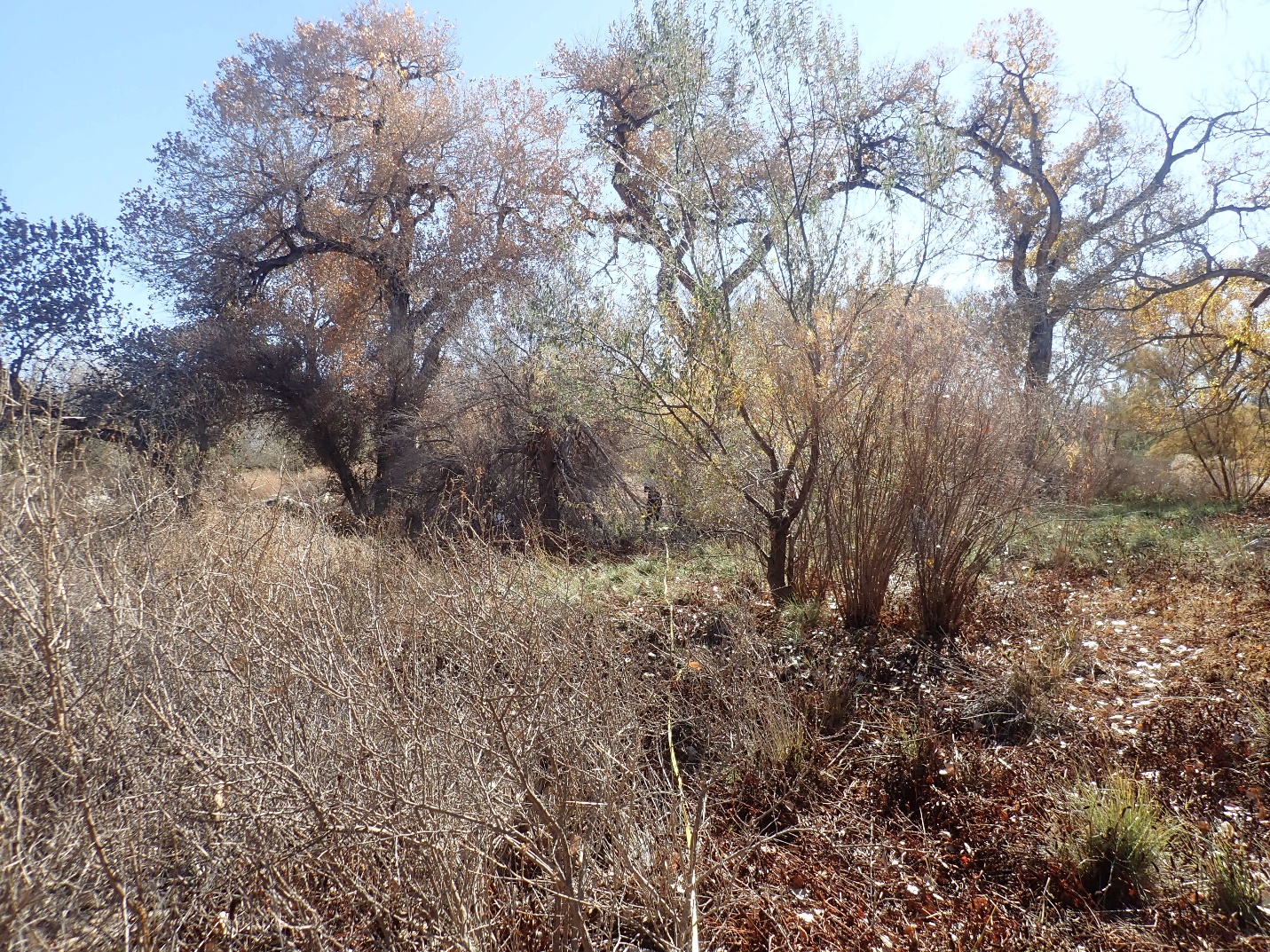 Prepared by Alex Makowicki & Patrick Clay Goetsch With the 2016 work of Kathryn R Mahan & Daniel Hernandezand 2011/2012 work of Joe Zebrowski, New Mexico Forest and watershed Restoration Institutefor the Greater Rio Grande Watershed Alliance 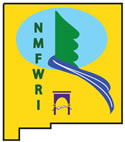 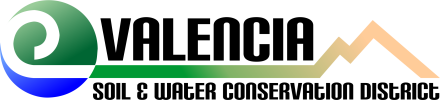 Acronyms and AbbreviationsPurpose of ReportThis report covers pre-treatment and 5 and 10-year-post-treatment vegetation monitoring assessments performed on non-native phreatophyte removal projects near Belen, NM submitted by the Valencia Soil and Water Conservation District to the Greater Rio Grande Watershed Alliance in 2011. Following a discussion of the ecological context, and our monitoring methods, we present pertinent background, observations, and assessment results for each project. Ecological Context of Bosque RestorationNeither the challenges nor the importance of working in the bosque and other riparian areas in New Mexico today should be underestimated. According to the New Mexico Department of Game and Fish Conservation Division, wetlands and riparian areas comprise approximately 0.6 percent of all land in New Mexico (2012). Despite this small percentage, estimates of New Mexican vertebrate species depending on wetland and riparian habitat for their survival ranges from 55%  to 80% . These areas also provide flood mitigation, filtration of sediment and pollutants, and water for a variety of purposes including groundwater recharge .  In addition, native vegetation such as cottonwoods have cultural significance to many communities.As much as these areas are disproportionately important to ecosystems and human communities, they are equally disproportionately impacted by disturbance. Anthropogenic impacts with major consequences for our riparian areas include dams, reservoirs, levees, channelization, acequias and ditches, jetty jacks, riprap and Gabion baskets, urbanization, removal of native phreatophytes, grazing by domestic livestock, excessive grazing pressure by native ungulate populations absent natural predation cycles, beaver removal, logging, mining, recreation, transportation, introduction and spread of invasive exotic species, groundwater extraction, altered fire and flood regimes drought and climate change . Statewide, it is estimated that as much as 90% of New Mexico’s historical riparian areas have been lost , and approximately 39% of our remaining perennial stream miles are impaired. New Mexico is fortunate enough to have the Middle Rio Grande Bosque, the largest remaining bosque in the Southwest. However, over the past two decades, the number of fires in the bosque has been increasing. Historically, the primary disturbance regime in the bosque has been flooding, not fire, which means the system is not fire-adapted. In fact, native species like cottonwood resprout from their roots after floods and need wet soils to germinate from seed. Flooding also promotes decomposition of organic material and keeps the soil moist which reduces the likelihood of fire. Today, overbank flow is uncommon in many areas of the Rio Grande due to the heavy alteration of the channel and flow regimes (two obvious examples are the structures defining the upper and lower extent of the Middle Rio Grande: Cochiti Dam and Elephant Butte Reservoir). This has led to low fuel moisture content and high fuel loads, as well as increased human presence in the riparian area. As a result, bosque fires are more common and more severe: they kill cottonwoods and other native species, creating spaces which are filled by non-native species such as salt cedar, Russian olive, Siberian elm, and Tree-of-Heaven. We are constantly learning more about how these species can exploit and encourage a riparian fire regime, in addition to many other changes they bring to ecosystems.Efforts geared toward the removal of these nonnative species can help to reduce fire risk, preserve native vegetation, and be part of a larger effort to restore the bosque and the watershed as a whole to a more natural and functional ecosystem. The Greater Rio Grande Watershed Alliance (GRGWA) has been working on these issues with a variety of collaborating organizations and agencies within the Rio Grande basin for several years. Since 2013, the New Mexico Forest and Watershed Restoration Institute (NMFWRI) has been working with GRGWA and the Claunch-Pinto Soil and Water Conservation District (SWCD) to begin construction of a geodatabase for all of GRGWA’s non-native phreatophyte removal projects as well as to perform the formal pre- and post-treatment monitoring, utilizing a range of field methods as well as LIDAR analysis where appropriate and available.Monitoring and Field MethodsOriginal (2011) protocolsDue to the short timeframe between project selection and implementation in 2011/2012, only a narrow window was available to perform pre-treatment monitoring. That window was outside the optimum season for performing vegetation monitoring in this type of landscape. For that reason, a hasty monitoring protocol was developed. This protocol was based on placing photo point plots at locations distributed across the project area and representative of the diversity of the project area. In addition, an estimate of ground and canopy cover by percent within a 1/10-acre circular plot centered at the photo point was determined using ocular estimates. Overstory canopy was determined for a 1/10-acre circular area, also centered at the photo point. Finally, a Hink & Ohmart style vegetation structure assessment was performed. Vegetation species that were observed at each plot and in the project area were recorded. The plot size and density of observations limit the utility of this monitoring for describing overall site conditions or for generating any meaningful statistics.Figure 1. Categories used for percent cover estimates.A base map of the project location was constructed using project boundary data provided by New Mexico State Forestry. Planned photo points were selected by visual inspection of May 2011 true-color digital orthorectified aerial photography obtained from the United States Department of Agriculture (http://datagateway.nrcs.usda.gov/). A GIS file for the photo point plots was created using ArcGIS software. Coordinates were derived from the GIS file and loaded into a Garmin GPS 60 CSx Global Positioning System and a Trimble 2005 GeoXM Global Positioning System. The Garmin GPS was used to navigate to the general location of the planned photo point. The actual location of the photo point was determined by visual inspection of the area and selection was based on the ability to physically occupy a position at or near the planned point.  The coordinates of the photo point were then collected using the more precise Trimble GeoXM GPS.Once the plot location was determined, a 1/100-acre radius plot was established by placing pin-flags at 11’ 9” from plot center in each cardinal direction. Photos were taken from plot center in each cardinal direction and from a distance north of plot center (66’, where possible) toward plot center. Ocular estimates were made of understory canopy and ground cover within the 1/100 plot. Overstory canopy cover was estimated using a concave spherical densiometer, with measurements made in four cardinal directions, approximately mid-way between plot center and the edge of the 1/100-acre plot. This method provides an estimate of canopy cover for a 1/10-acre area centered on the plot. A Hink & Ohmart structure class determination was made using a worksheet developed by SWCA Environmental Consultants (Appendix IV).  Finally, plant species observed within the 1/10 area around the plot were recorded, as were other comments document conditions at the plot.5 and 10-year revisits (2016 and 2022) protocolsTo allow comparisons between site conditions, the original site protocols were employed for the 5 and 10-year revisits as well as newer protocols for the 10-year revisit.Plot locations as recorded in 2011 and 2016 were found using a Garmin GPS, and all plot setup and measurements were the same as in 2011 and 2016, with a few exceptions. In 2016 a ground cover category was added for plant basal/bole, which was omitted from the ground cover in 2011. Further, for both 2016 and 2022 monitoring, in addition to the original Hink and Ohmart structural classification, we recorded the structure type within a modified Hink and Ohmart classification system (see Appendix II). This second Hink and Ohmart-based system is used by the NMED as part of the modified NMRAM protocol employed for pre-treatment monitoring on GRGWA projects beginning in 2013. Additions in 2022 were the inclusion of NMFWRI's Riparian Common Stand Exam-based protocols (https://nmfwri.org/wpcontent/uploads/2020/07/GRGWA_plotprotocols_Instructions_datasheets_withcheatsheets_3.1.2020km.pdf) which added measurements of soil texture; ground and aerial cover on the entire plot as well as aerial cover by individual species, seedling and sapling tallies and individual tree measurements (Appendix III). Individual tree measurements included establishing a witness tree when available, measuring tree height, diameter at breast height (DBH), live crown base height and overall health of the tree. Fuel transects were also established. (Appendix IV). For the sake of continuity, site visits were made around the same time of year as 5 and 10 years prior, even though this was not the ideal season for plant identification in either case. It is worth noting that the winter of 2016/2017 was warmer than the winter of 2011/2012, so even though site visits were conducted around the same time of year, plant communities differed. This is especially obvious in the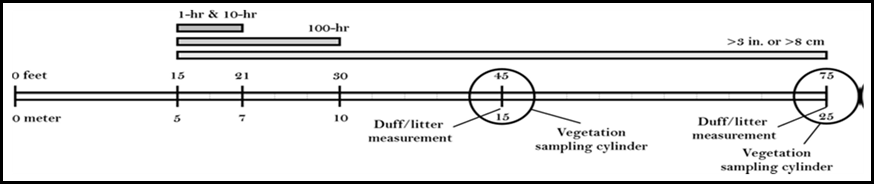 Personnel Involved2012 Monitoring Team:Joe Zebrowski, New Mexico Forest and Watershed Restoration InstituteJill Wick, New Mexico Department of Game and Fish 2016 Team:Kathryn R Mahan, Ecological Monitoring SpecialistChristopher B Martinez, Monitoring Technician (NMHU Student Intern)Daniel Hernandez, Ecological Monitoring Technician2022 Monitoring Team:Alex Makowicki, Ecological Monitoring TechnicianClay Goetsch, Ecological Monitoring TechnicianJordan Martinez, Ecological Monitoring TechnicianPersons contacted 2011:Charlie Lujan, Valencia Soil and Water Conservation DistrictMadeline Miller, Valencia Soil and Water Conservation DistrictPersons contacted 2016:Madeline Miller, Valencia Soil and Water Conservation DistrictPersons contacted 2022:Yasmeen Najmi, Middle Rio Grande Conservancy DistrictBosque Ecological Monitoring Program SitesTwo Bosque Ecological Monitoring Program (BEMP) monitoring sites were located: WC_1 and WC_2. Both sites are on the west side of the Rio Grande, between the levee road and the drain.  These sites were likely disturbed during the treatment activity. Future GRGWA monitoring should strive to integrate BEMP monitoring into the overall project monitoring scheme.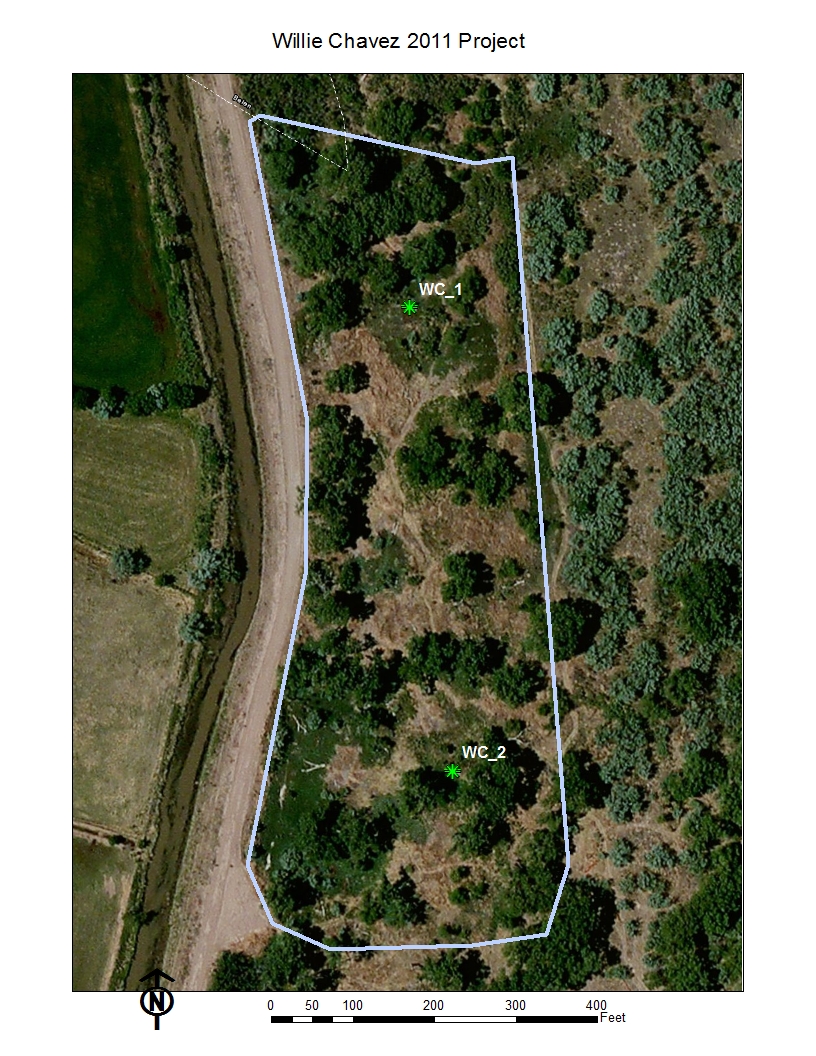 Figure 4. BEMP sites present on Willie Chavez.Willie Chavez ProjectThe project is located within Valencia County, NM, east of the city of Los Lunas (see Figure 2 below). It is on the west side of the Rio Grande, between the levee road and drain.The nearby city of Los Lunas receives an average of 9.75 inches of precipitation annually. The average high temperature is 94 degrees in July, and the average low is 18 in December and January . According to the NRCS Web Soil Survey, the two project areas are comprised of <1% River wash and the remainder Mixed alluvial land. Ecological sites within this project include R042XA055NM Salty Bottomland .Salty Bottomland can support a range of plant communities which typically include cottonwood, salt cedar, mixed exotics (dominated by Russian olive/ Russian knapweed/ etc.), saltgrass and saltgrass-sacaton, and bottomland grassland (possibly dominated by saltgrass, giant sacaton, dropseed, muhly, burro grass, alkali sacaton, galleta, vinemesquite, and/or tobosa). Typically, the vegetation consists of a shrub/grass mixture characterized by fourwing saltbush and greasewood. Tall, mid-grass, and short grasses are present. Blue grama, foxtail, sand dropseed, spike dropseed, giant dropseed, New Mexico feathergrass and tansymustard are common. When the plant community deteriorates, there is an increase in amounts of shrubs and short grasses .Pre-treatment monitoring was conducted at these sites on January 12, 2012 as part of a restoration project targeting non-native phreatophytes scheduled for 2011-2012. Post-treatment monitoring was conducted November 6, 2016. Both sites are located west of the Rio Grande, between the levee and drain.  The project was sponsored by the VSWCD. Restoration goals are to restore the area for wildlife use, address fire fuels and access concerns, and to remove non-native woody invasive plants. (Miller, 2008).Cover: Cover for plot 1 was not collected for this site and so 2022 averages could not be calculated.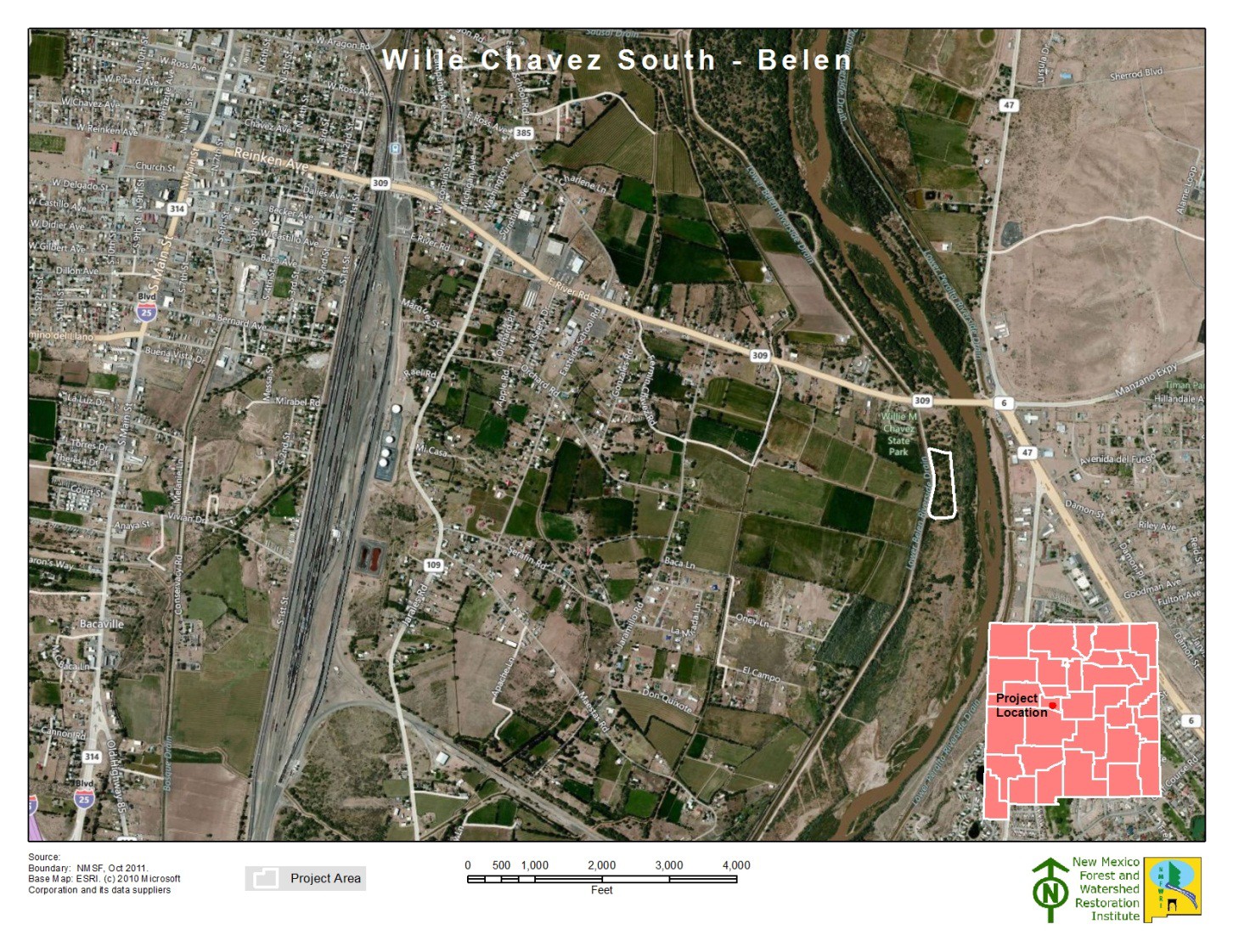 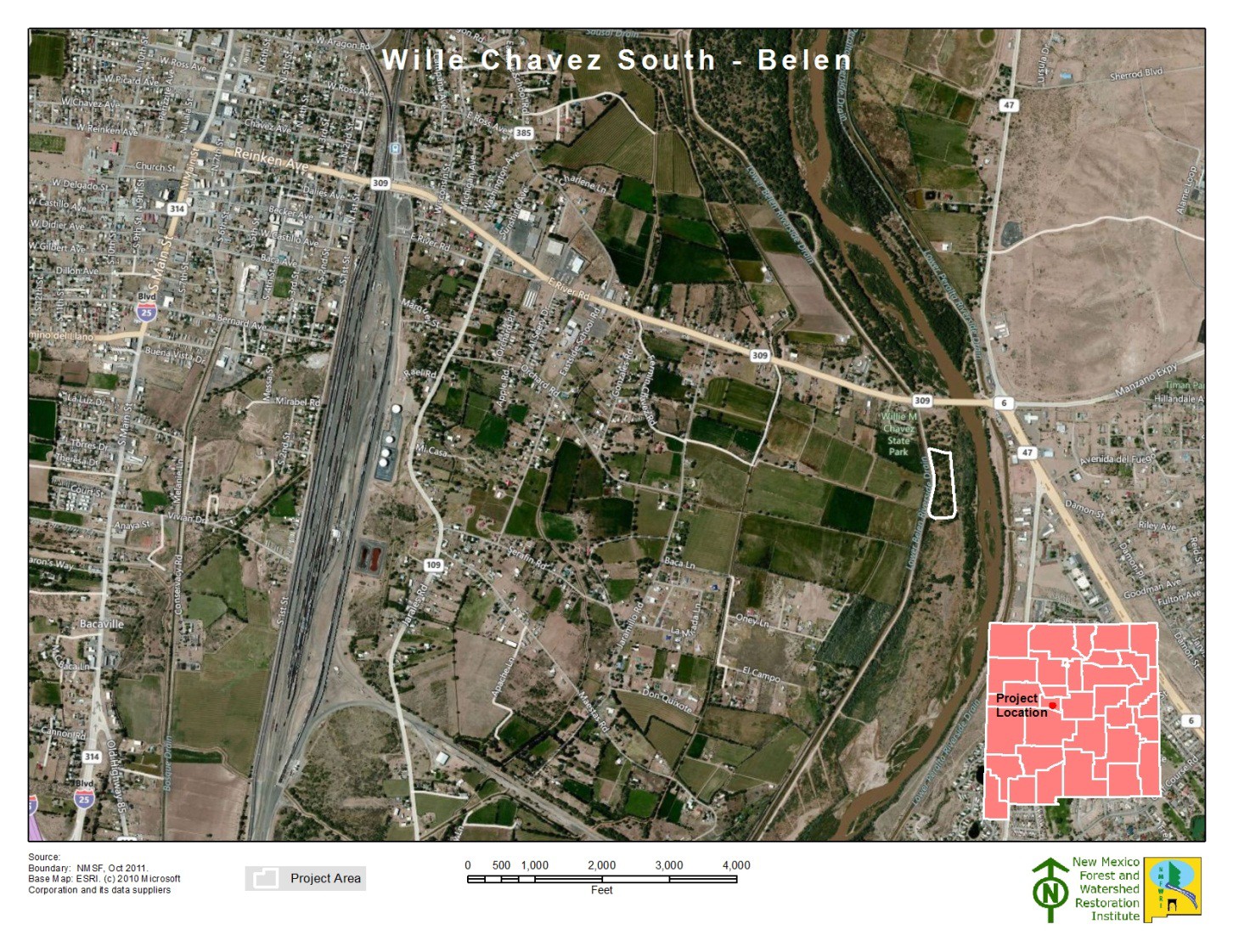 Figure 5.Willie Chavez Park South in geographic context.Site Summary2011 Site Observations: The project area is moderately wooded, with a light, multi-tiered understory. It had been treated in the early 2000s. Much of the area consists of grassy openings. Salt grass was noted in the area and salt was noted on the soil surface in several areas. Since monitoring was done so late in the fall, sparse forb and grasses cover may be attributed to seasonal dormancy. The plots were assessed to fall in Hink & Ohmart Structure Classes 1 and 5. Identification of forb, grasses and some shrub species was also impacted by the limited plant identification skills of the monitoring team and by the season. The project area is adjacent to a picnic area and there are several walking trails that pass through the project area.2016 Site Observations: This project had several open areas supporting yerba mansa communities. The southern boundary was clearly marked by a solid wall of salt cedar. Resprouts of target species (salt cedar, Russian olive, Siberian elm) were observed on plots 2, 5 and 6. The plots were assessed to fall in Hink and Ohmart Structure classes 3 and 4.2022 Site Observations: The project site was lush with understory vegetation, there were many willows. Of note were the exotic bunch grasses and kochia abundant on the plot.Willie Chavez    2011 & 2022 - Observed plant species summary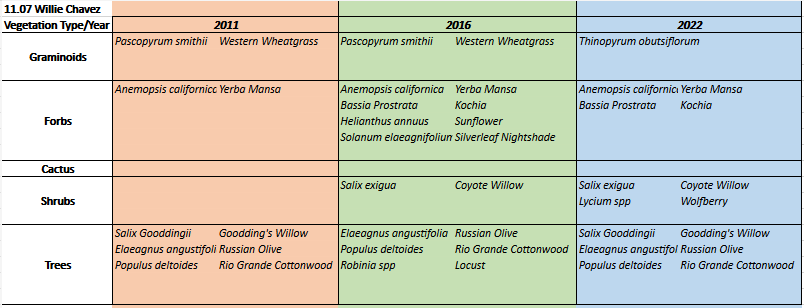 The majority of the “new” plants observed in 2016 were native species, although kochia and Siberian elm also joined the mix. The target species found in 2012, Russian olive and salt cedar, were still present in 2016, as resprouts.  In both years, identification of forb, grasses and some shrub species was impacted by both the plant identification skills of the monitoring team and by the season.Figure 6. Willie Chavez plots.Tree ComponentThe tree component consists of data collected on the 1/10 acre plot Measurements of tree’s diameter at breast height (DBH), height, live crown base height, condition (live, sick or dead), and any significant mistletoe damage. We analyze tree density using Trees Per Acre (TPA) and basal density Basal Area Per Acre (BA/AC). It should be noted that no trees were recorded in plot 1.Understory and Bosque Floor ComponentsAs described above, percent ground cover was estimated at each plot within the 1/100th acre subplot. It should be noted that average cover for 2022 monitoring could not be calculated due to missing cover data for plot 1.Project: Valencia SWCD		Project Unit: Willie Chavez, 11.07	Plot: 11.07_1WC_1 Aerial & Ground Cover-------------------------------------------------------------------------------------------------------------------------------------------2011 Hink & Ohmart Type: 52016 Hink & Ohmart Type: 5				2016 Modified Hink & Ohmart Type: 5 or 6W2022 Hink & Ohmart Type: 5				2022 Modified Hink & Ohmart Type: 5-----------------------------------------------------------------------------------------------------------------------------------------2011 Comments: None.2016 Comments: None2022 Comments: Dense coyote willow to north and east, with some russian olive; open to the south and west covered in yerba mansa, scattered grasses, and lycium (wolfberry). Project: Valencia SWCD		Project Unit: Willie Chavez, 11.07	Plot: 11.07_211.07_2 Aerial & Ground Cover-------------------------------------------------------------------------------------------------------------------------------------------2011 Hink & Ohmart Type: 12016 Hink & Ohmart Type: 1			2016 Modified Hink & Ohmart Type: 12022 Hink & Ohmart Type: 6			2022 Modified Hink & Ohmart Type: 6S-----------------------------------------------------------------------------------------------------------------------------------------2011 Comments: None.2016 Comments: Observer commented that the area was a possible playa formation.2022 Comments: Partially open canopy under cottonwoods, with yerba mansa underneath and a black willow to the north of plot center. Grassy open area to the west and north. DiscussionWe would like to clarify that we are adapting these NMRAM metrics for our own purposes. That is, we are using them both inside and outside their intended site ranges, including on larger sites (NMRAM is designed to handle a site around 100 x 200 meters), sites further from the river (NMRAM is currently in use primarily for assessing riverine wetlands), and sites defined by exotic vegetation presence rather than hydrologic boundaries and upland vegetation indicators/apparent wetland extent. Site delineation and size is likely to be variable for a number of other reasons, including landowner participation, available funds, proposals received from contractors, etc – many of which cannot be directly correlated to site disturbance or ecological function. For this reason, we do not use the entire NMRAM assessment, or place confidence in the weighted score roll-ups that are typically part of an NMRAM report. Should one be interested, rationale for the weighting in the NMRAM score roll-up can be found in the yet-to-be-published field manual for version 2.1. For more information, contact Maryann McGraw of the NMED or NMFWRI. While we provide a biotic site score and rating for your reference, we recommend comparisons be done with individual metrics from pre-treatment and post-treatment assessment from the same site, rather than across multiple sites. Also of note is that statistical analysis is not appropriate for NMRAM, or other low intensity, rapid field methods.Please note that should the project area change significantly from what was originally proposed and monitored, all metrics will lose some amount of confidence on comparison as it is impractical to re-examine the original site assessment scores using new boundaries. This is an issue of concern of which GRGWA should be aware. We recommend that GRGWA attempt to minimize alterations in project boundaries once pre-treatment monitoring data has been approved for collection. Another, somewhat alternative, recommendation is that the initial monitoring regime include high-intensity modified BEMP-type plots which could be repeated in their exact initial locations, allowing collection of comparable data regardless of boundary change. We recognize that this is not always practical: boundaries change for a number of reasons and time and cost constraints can necessitate the sole use of a rapid assessment method for monitoring. We have reason to hope our outlined assessment method will still be a satisfactory indicator for site function improvement or degradation primarily because metrics in rapid assessment methods such as this are set up to have relatively low sensitivities (i.e. for a change to be reflected in the metrics, either positive or negative, disturbance on site has to be significantly altered).From here on out, the goal of the GRGWA/ NMFWRI is that all sites will be revisited for post-treatment monitoring in 5-year intervals. It is our intention and expectation that the data collected in these intervals will reflect any significant changes in disturbance and ecological function of the site.Appendix I – Photopoint Coordinates TableAppendix II – Modified Hink and Ohmart Categories, from NMRAMThe following is pages 39-41 in Muldavin et al.’s 2014 NMRAM for Montane Riverine Wetlands v 2.0 Manual (draft, not yet published) Vegetation Vertical Structure Type Definitions  for NMRAMMultiple-Story Communities  (Woodlands/Forests)Type 1- High Structure Forest with a well-developed understory.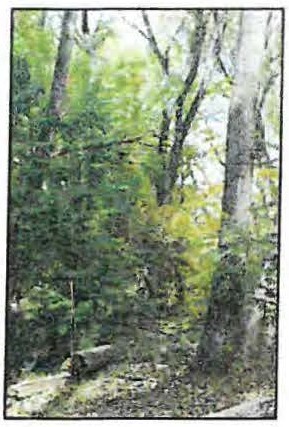 Tall mature  to  intermediate-aged trees  (>5 m [>15  feet])    with  canopy covering  >25% of  the  area of  the  community (polygon)and understory layer (0-5  m [0-15 feet])  covering  >25% of the  area of the  community (polygon).   Substantial   foliage   is  in   all   height   layers.      (This  type incorporates Hink and Ohmart  structure types 1and 3.)  Photograph  on Gila River by Y. Chauvin,2012.Type 2 -Low Structure Forest with little or no understory.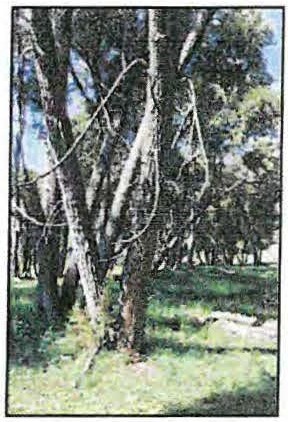 Tall mature  to  intermediate-aged trees  (>5 m  [>15 feet])  with  canopy covering  >25% of the  area of  the  community (polygon)  and understory layer (1-5  m [3-15  feet])  covering  <25% of the  area of the  community (polygon).   Majority of  foliage  is over 5 m (15 feet)  above the  ground. (This type incorporates Hink and Ohmart structure  types 2 and 4.) Photograph on Diamond Creek by Y. Chauvin, 2012.Single-story Communities (Shrublands, Herbaceous and Bare Ground) 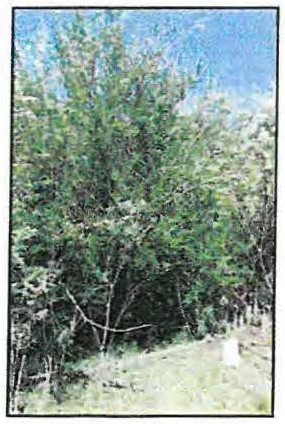 Type 5 -Tall Shrub Stands.Young tree and shrub layer only (1.5-5 m [4.5-15 feet])  covering >25% of the  area of  the  community (polygon). Stands dominated by tall  shrubs and  young  trees,  may  include  herbaceous  vegetation   underneath the woody  vegetation.   Photograph  on  San Francisco River  by  Y. Chauvin, 2012.Type 6S- Short Shrub Stands.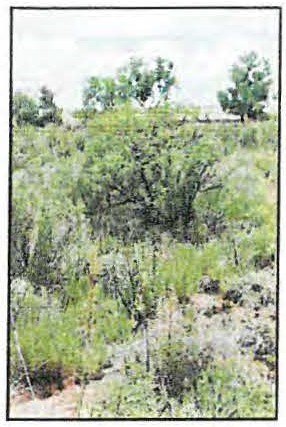 Short stature  shrubs or very young shrubs and trees (up to 1.5 m [up to4.5 feet])  covering >10% of the area of the community (polygon). Stands dominated by  short  woody  vegetation, may  include  herbaceous vegetation  underneath the  woody  vegetation.  Photograph   on  Lower Pecos River by E. Lindahl,2008.Type 6W- Herbaceous Wetland.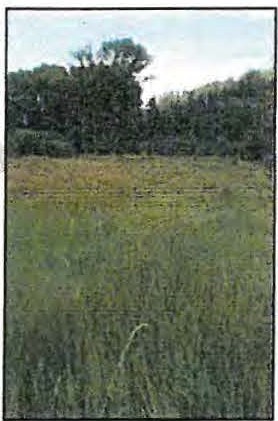 Herbaceous  wetland   vegetation   covering   >10%  of   the   area  of  the community (polygon). Stands dominated by obligate wetland herbaceous species.  Woody  species absent, or  <10%  cover.  Photograph   of  Carex nebrascensis meadow  on upper Rio Santa Barbara by Y. Chauvin, 2009.Type 6H- Herbaceous.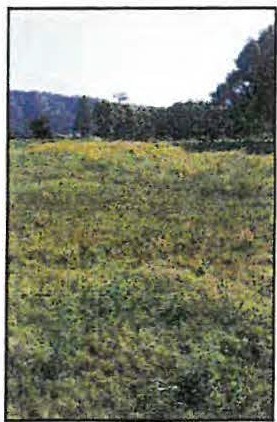 Herbaceous vegetation covering >10% of the area of the community (polygon).    Stands dominated by  herbaceous  vegetation of  any  type except obligate  wetland  species.  Woody species absent or <10% cover. Photograph  on Diamond Creek by Y. Chauvin,2012.Type 7-Sparse Vegetation/Bare Ground.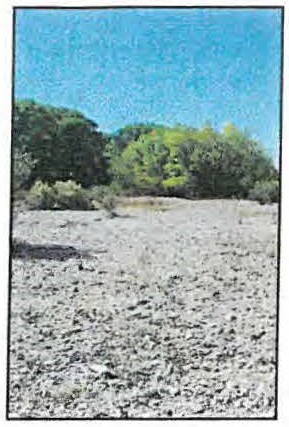 Bare ground, may include  sparse woody  or  herbaceous  vegetation, but total vegetation  cover <10%.   May  be natural in origin  (cobble  bars) or anthropogenic in origin  (graded  or plowed earth)  Photograph  on Lower Gila River by Y. Chauvin,2012.Appendix III – Sample Datasheets2011 Datasheet with original Hink & Ohmart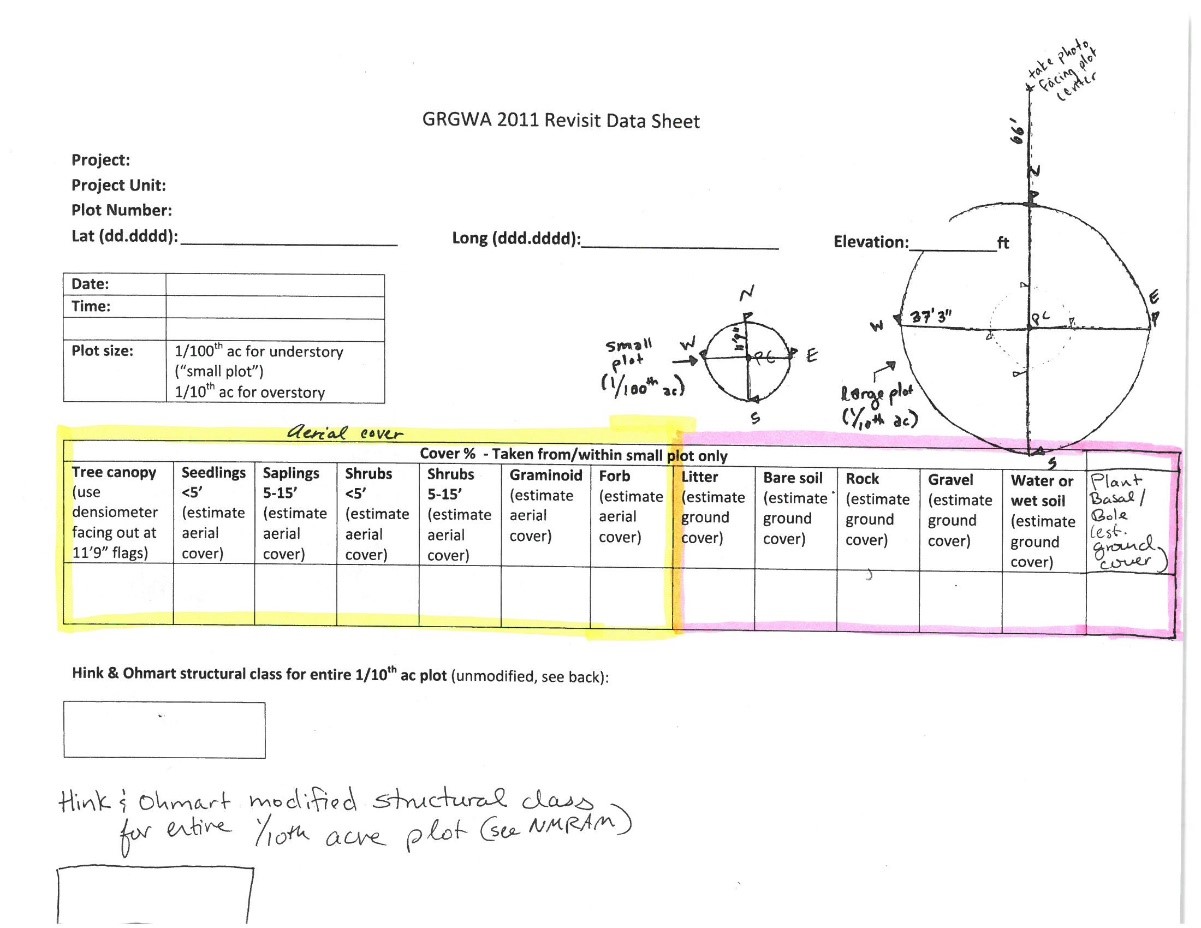 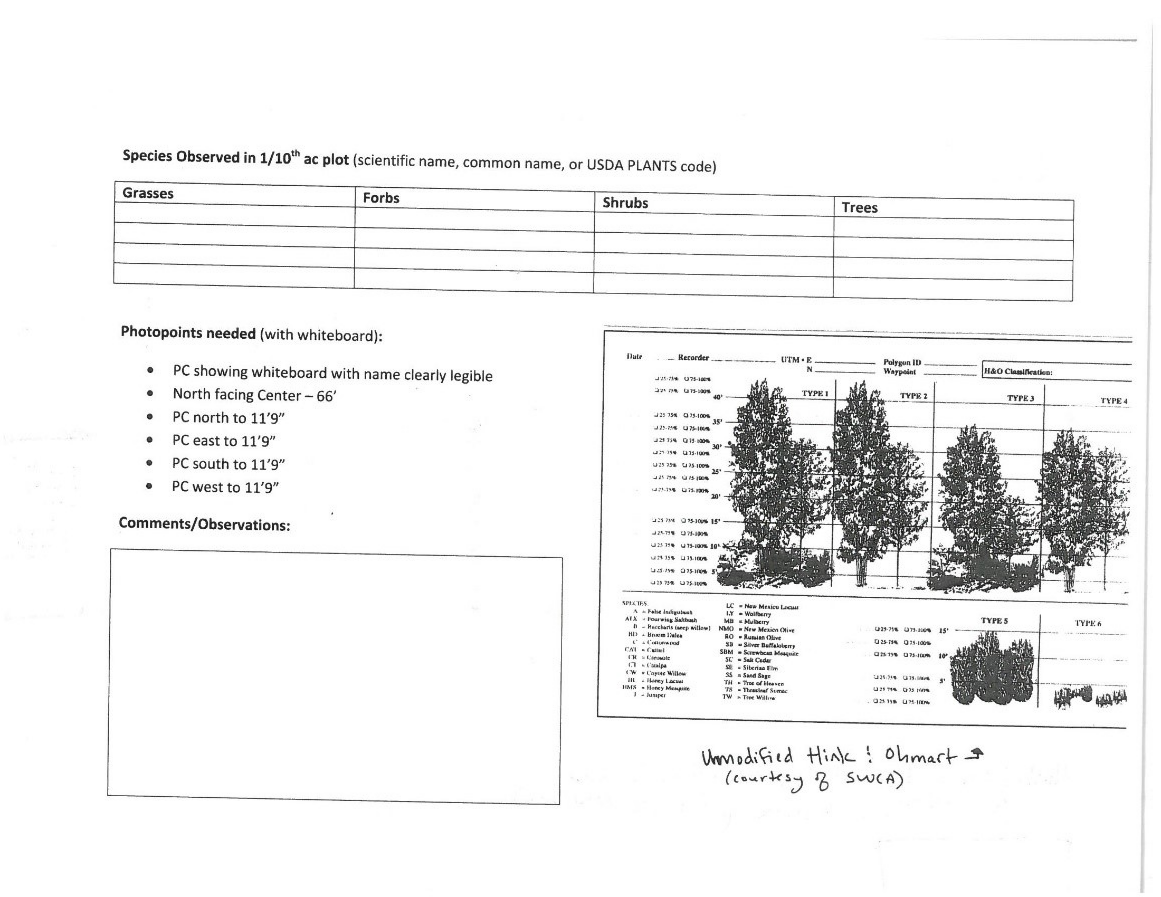 2022 Sample datasheet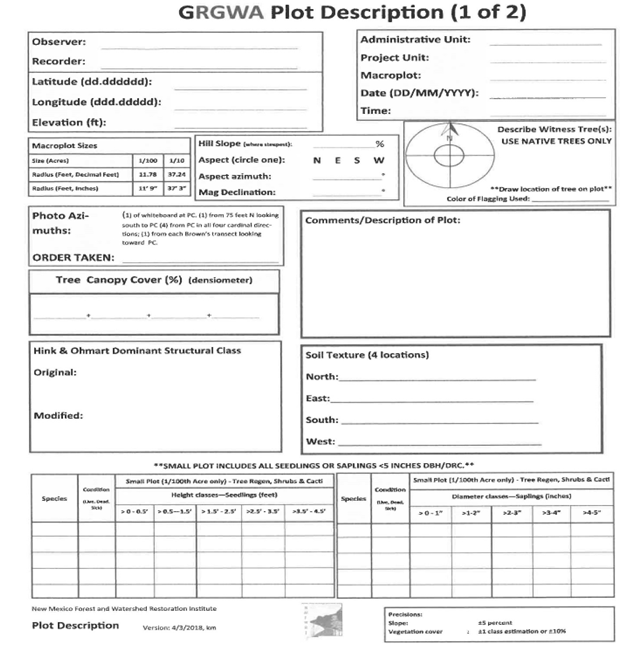 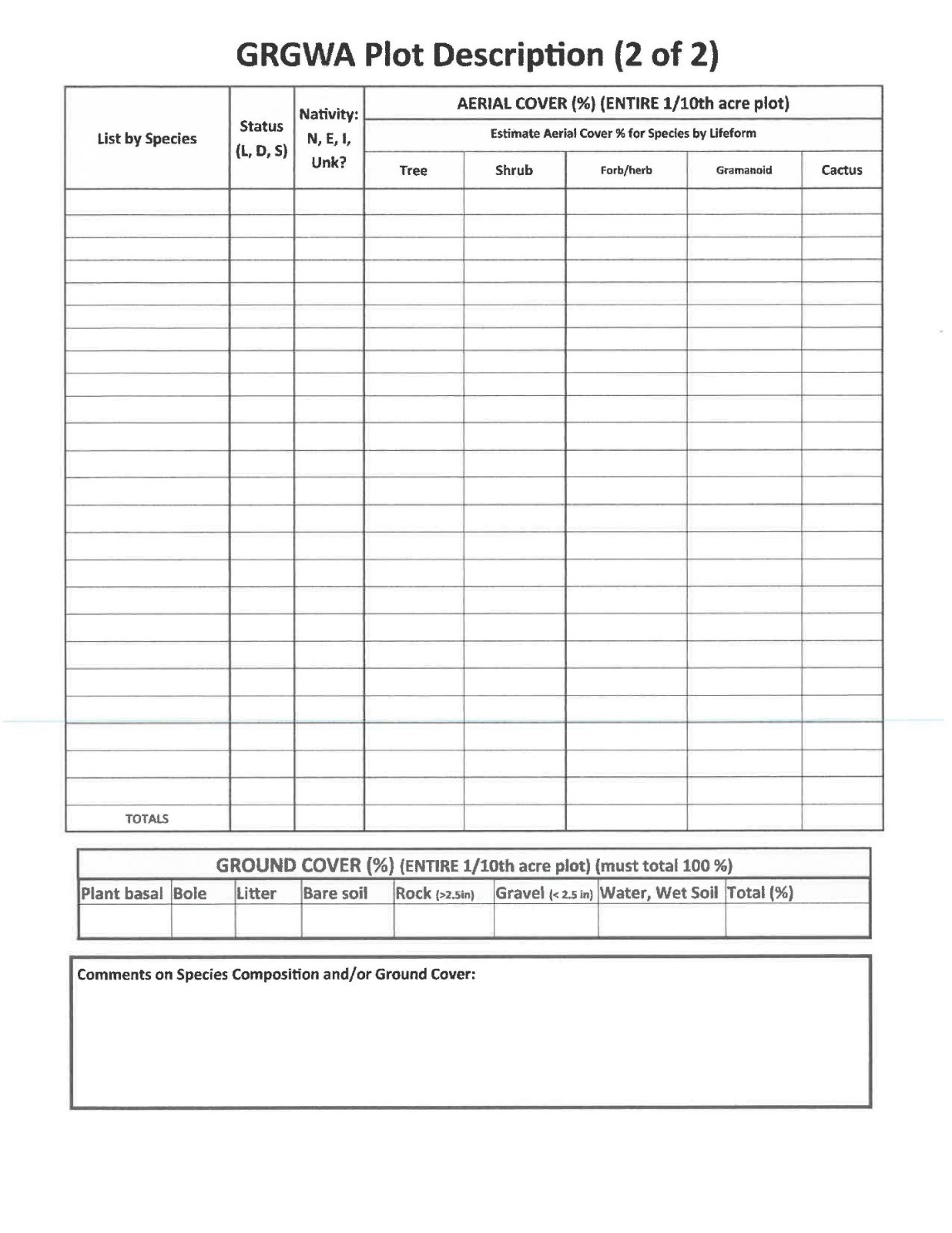 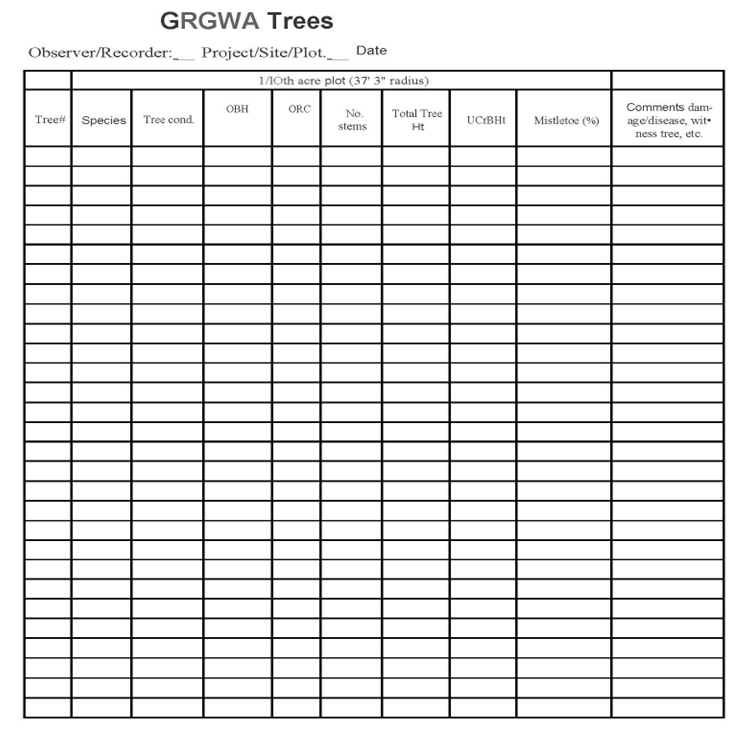 Appendix IV – Fuels Transect Data Sheet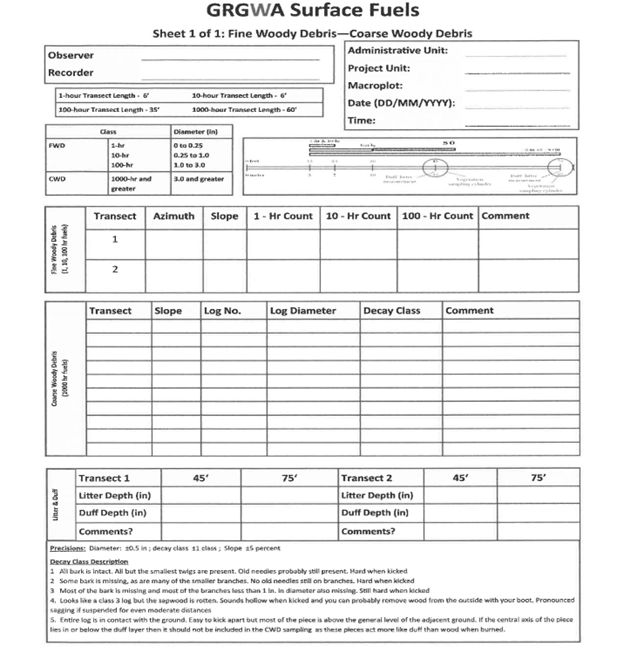 Appendix V- Photos11.07_1C, facing center from north at 66’ (2011)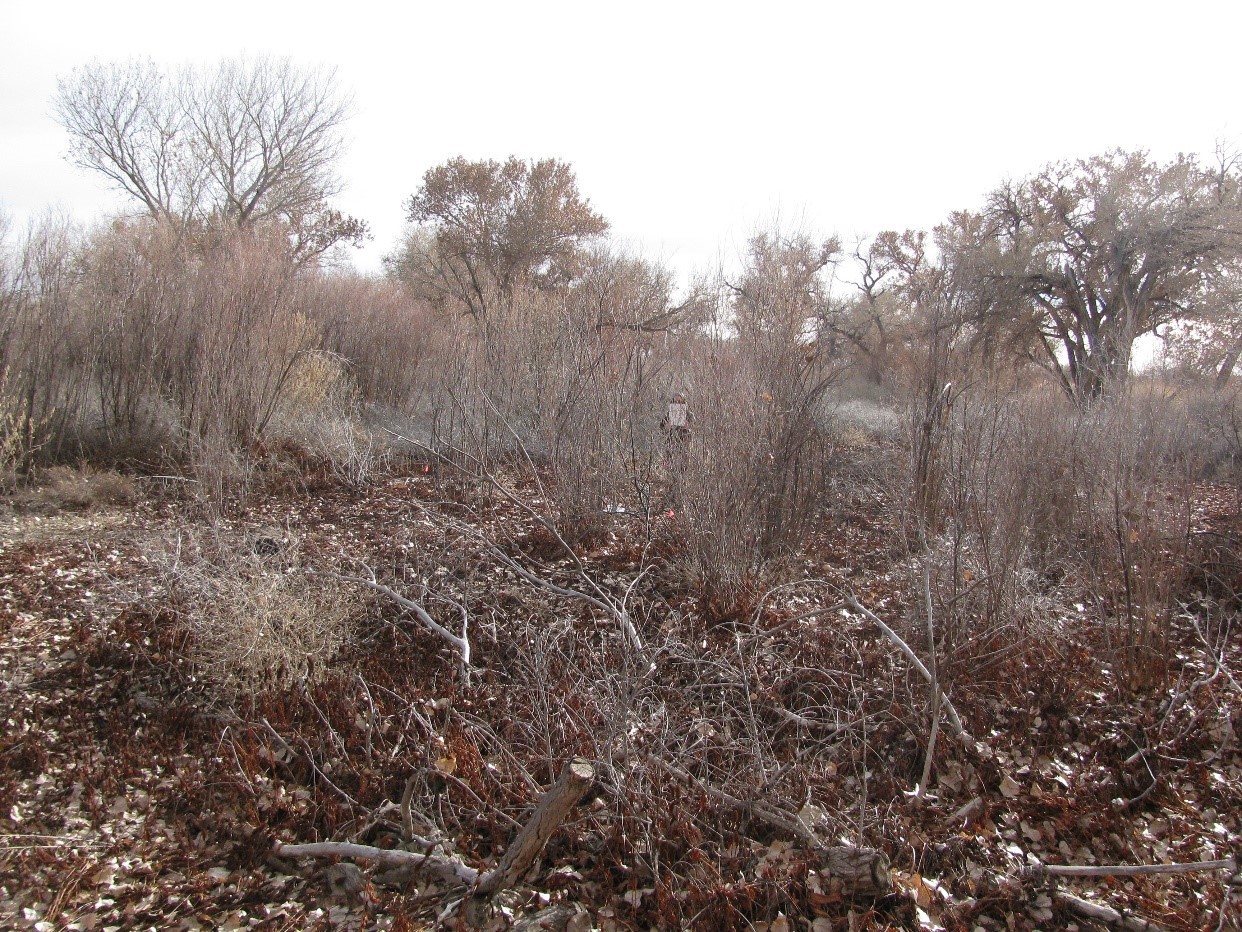 11.07_1C, facing center from north at 66’ (2016)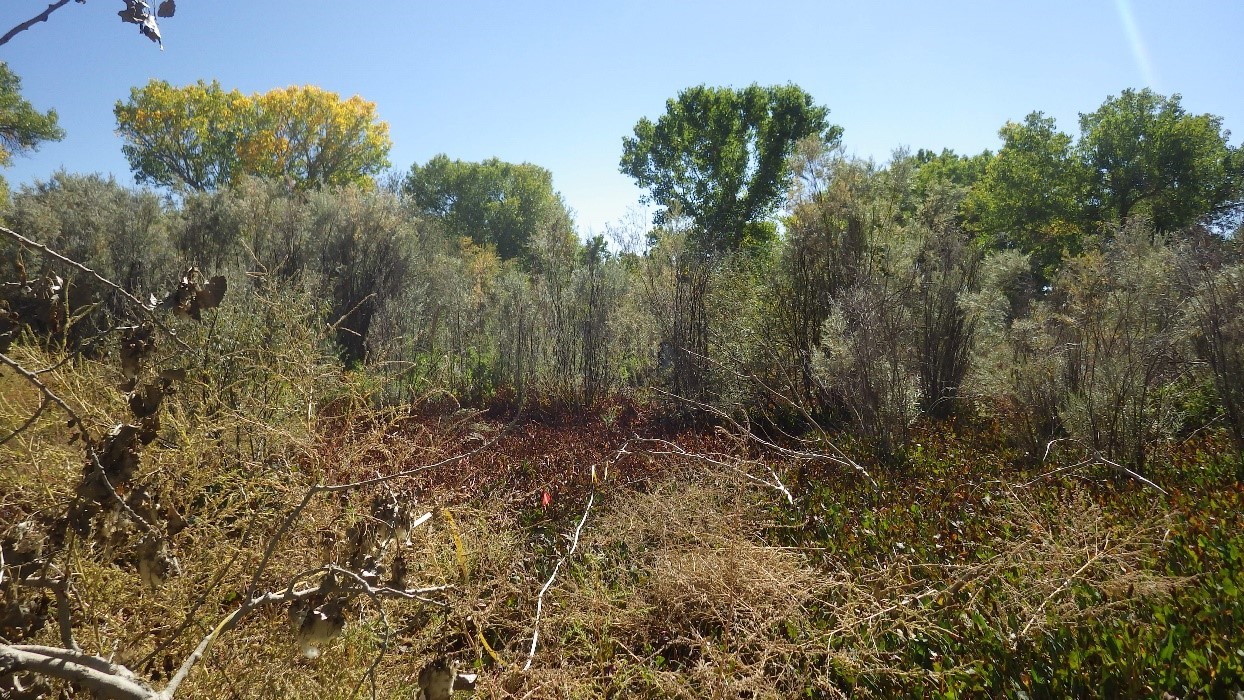 11.07_1C, facing center from north at 66’ (2022)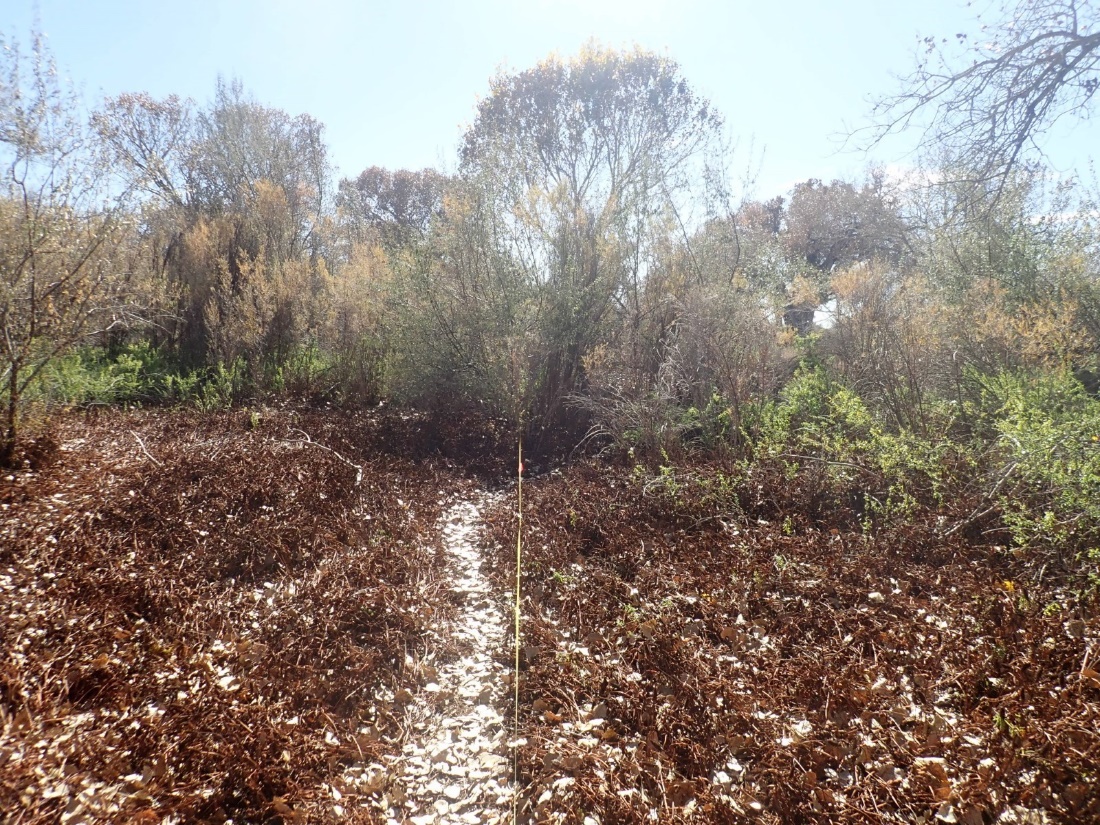 11.07_1N, facing north from center at 11.8’ (2011)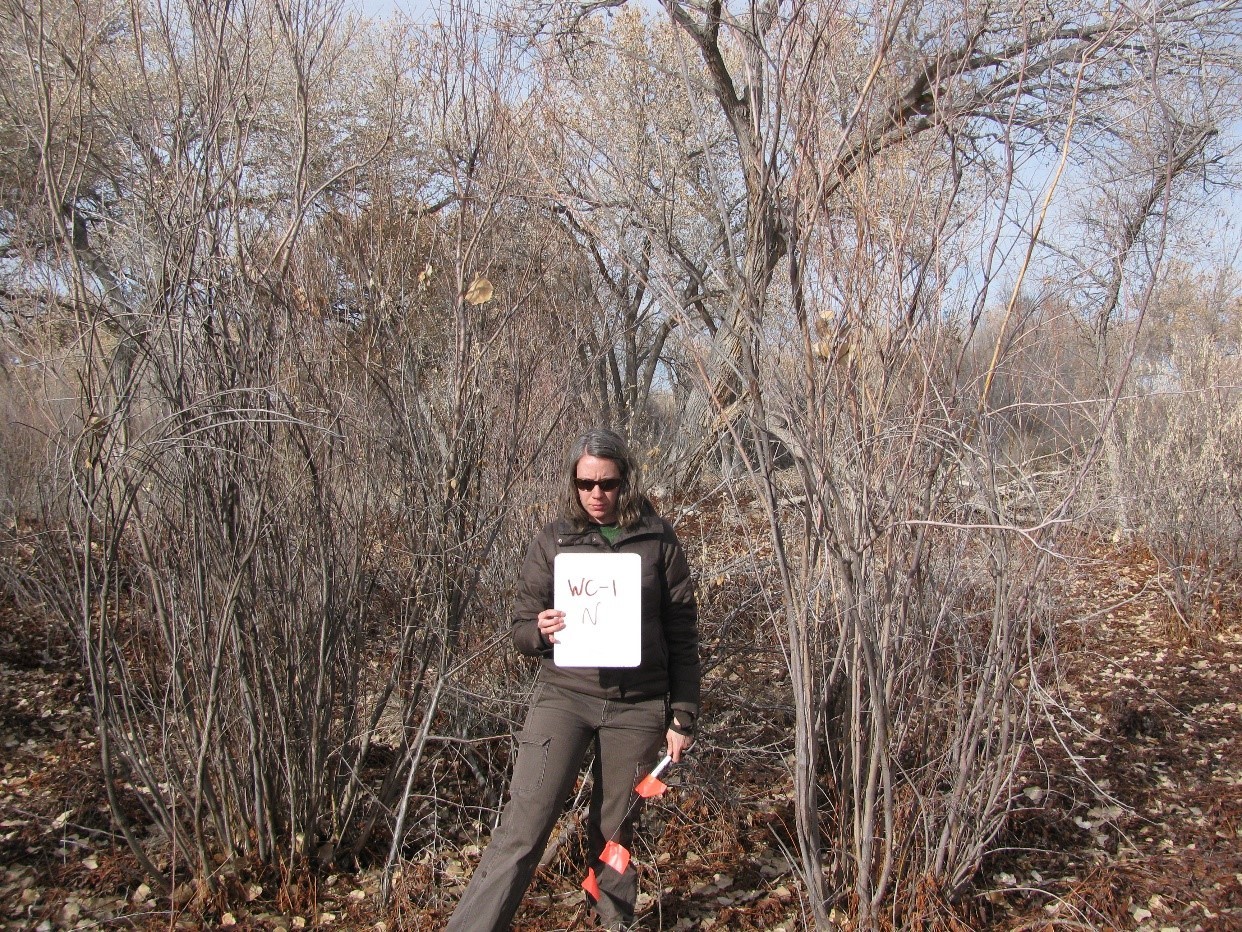 11.07_1N, facing north from center at 11.8’ (2016)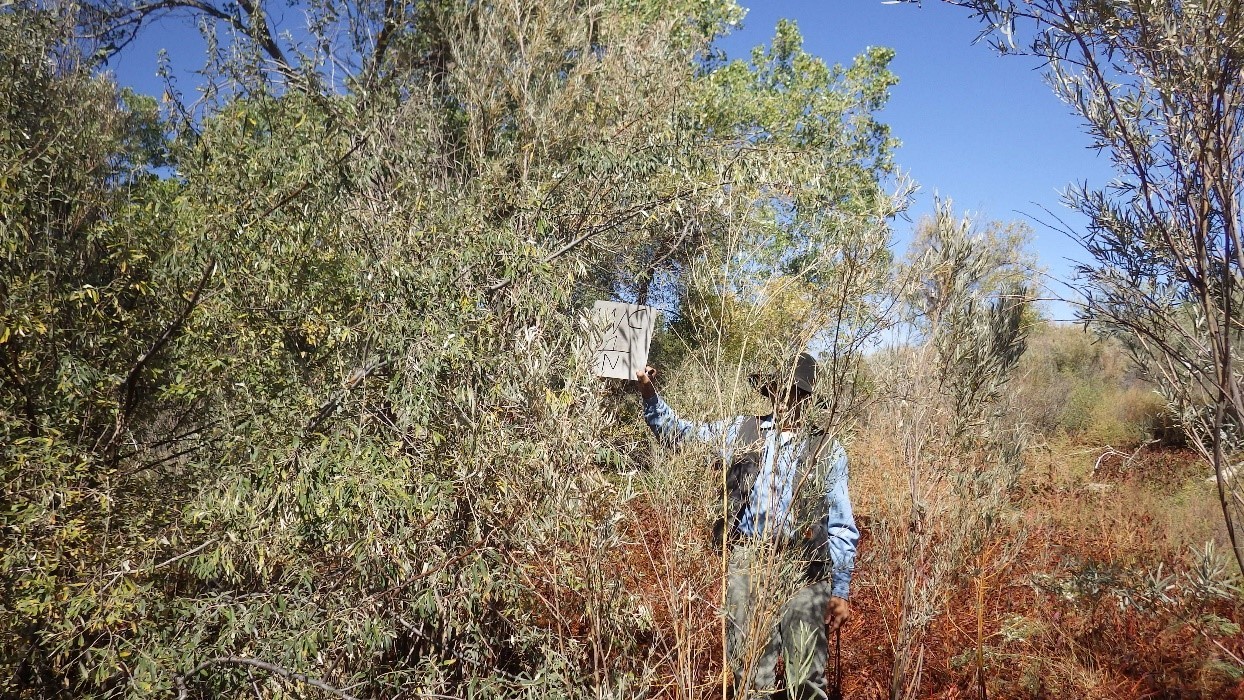 11.07_1E, facing east from center at 11.8’ (2022)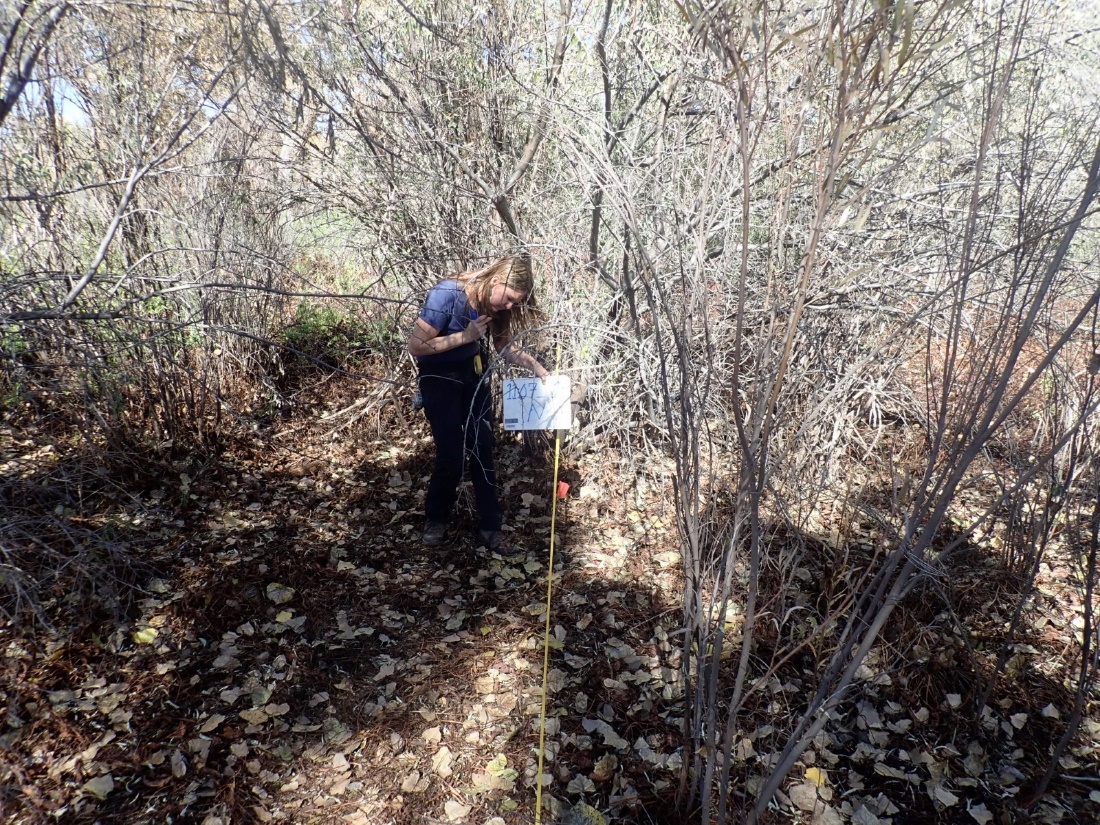 11.07_1E, facing east from center at 11.8’ (2011)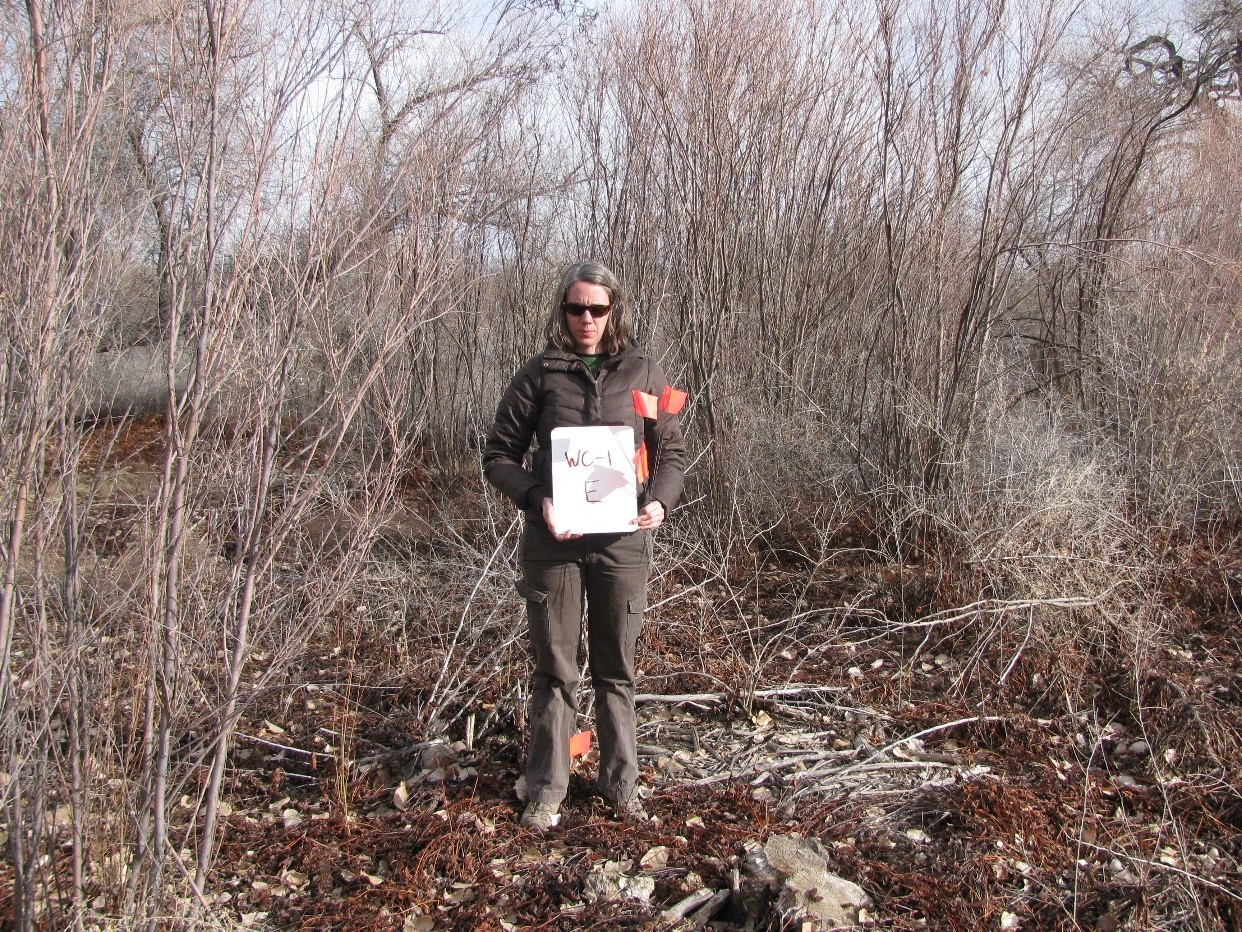 11.07_1E, facing east from center at 11.8’ (2016)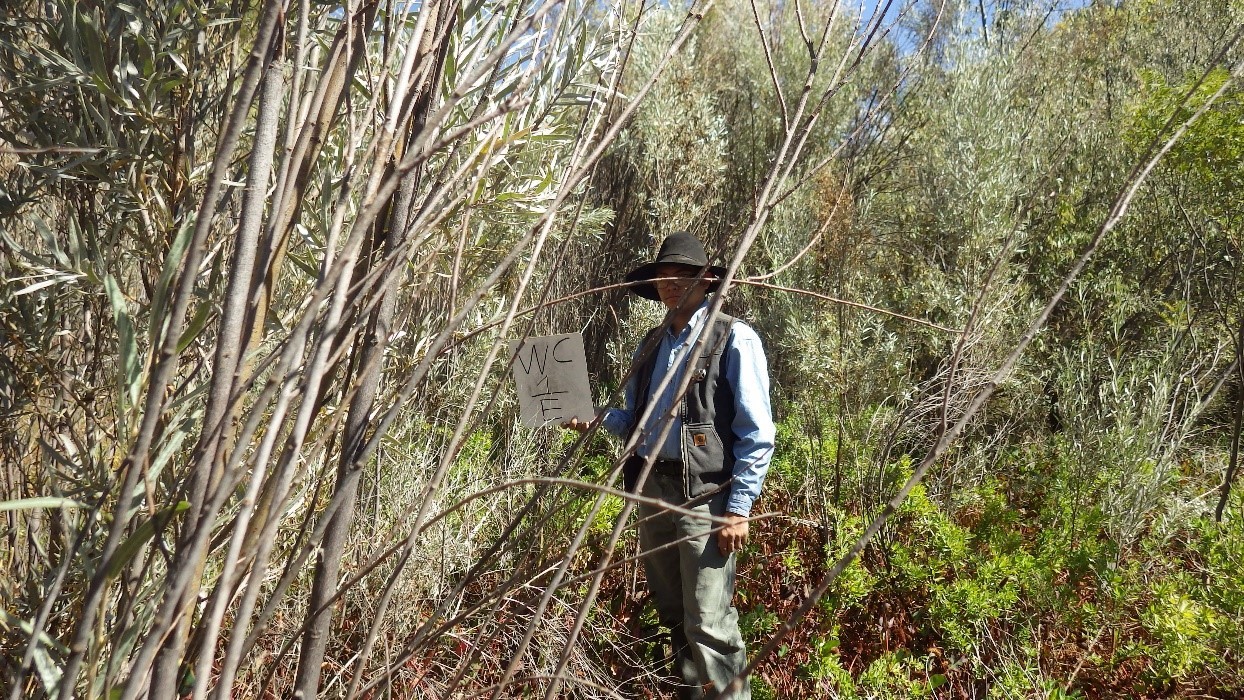 11.07_1E, facing east from center at 11.8’ (2022)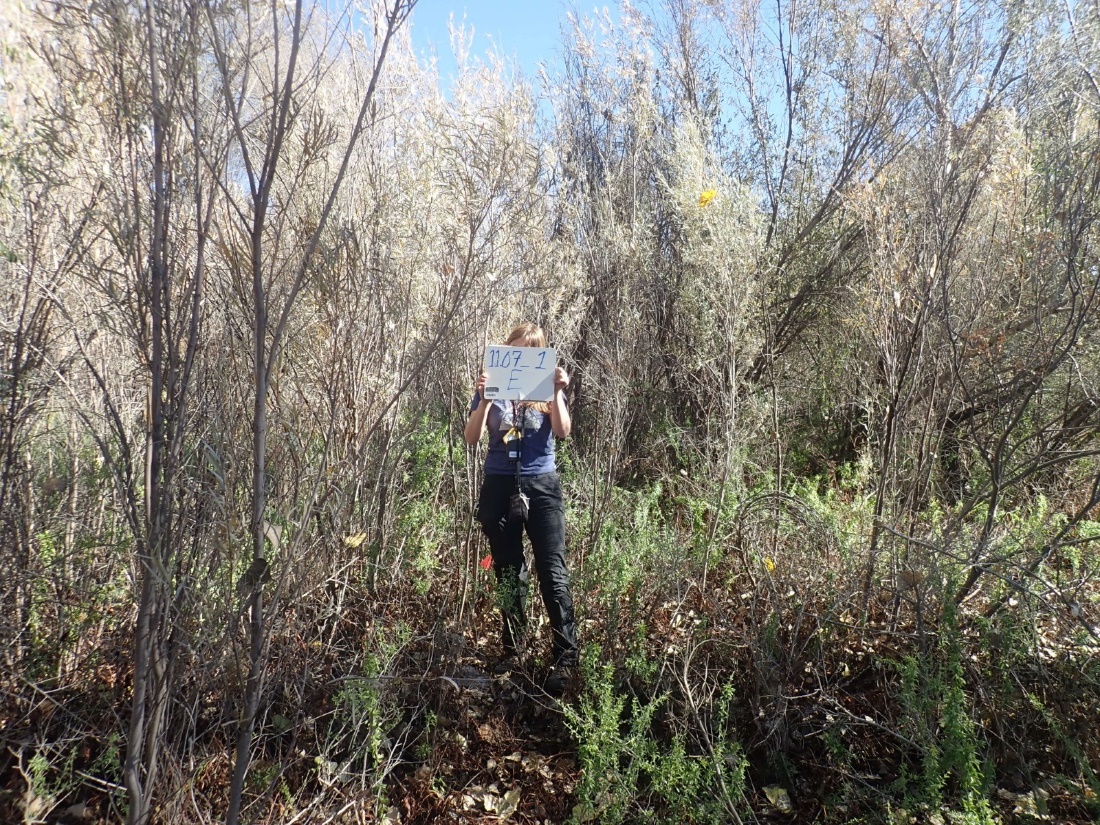 11.07_1S, facing south from center from 11.8’ (2011)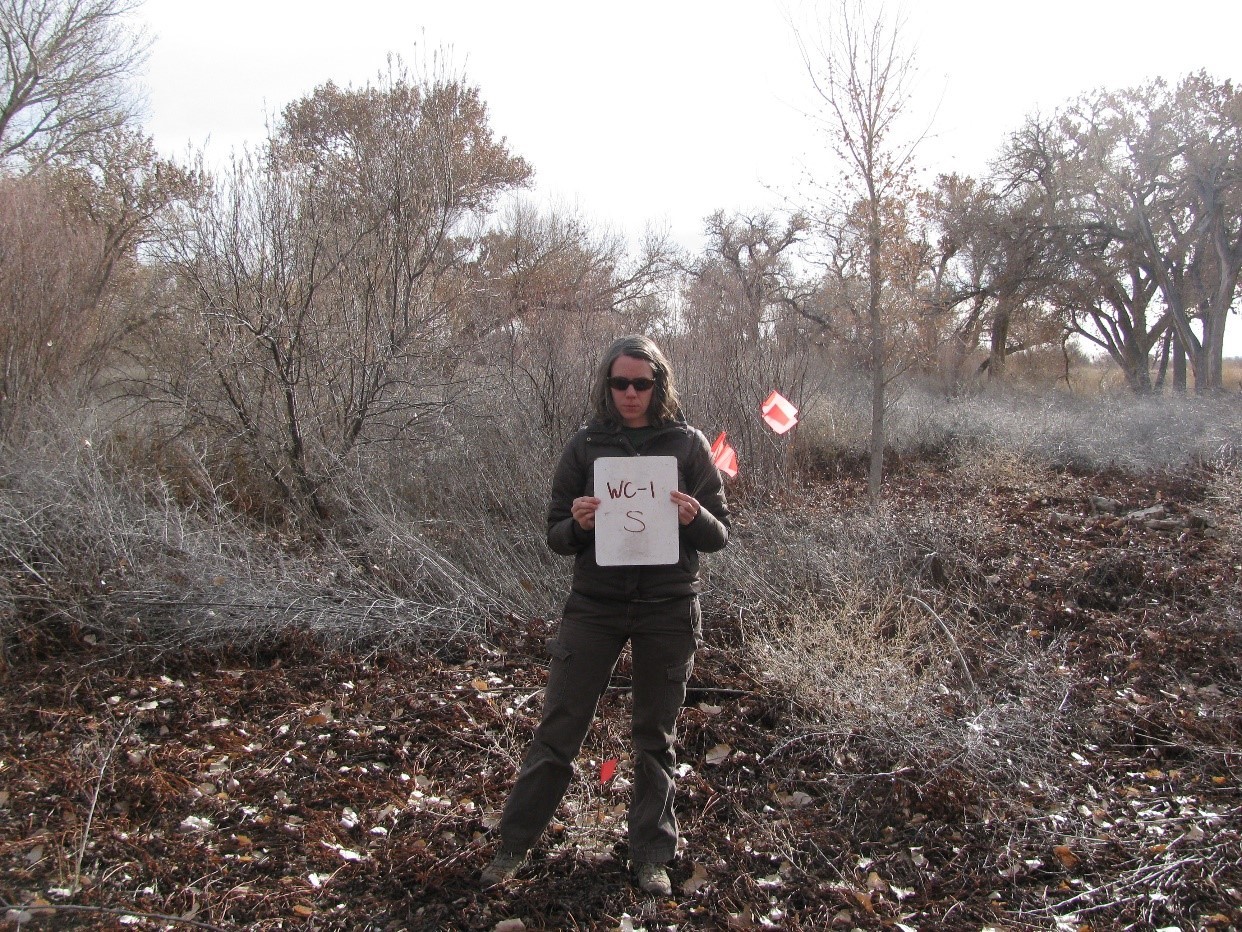 11.07_1S, facing south from center at 11.8’ (2016)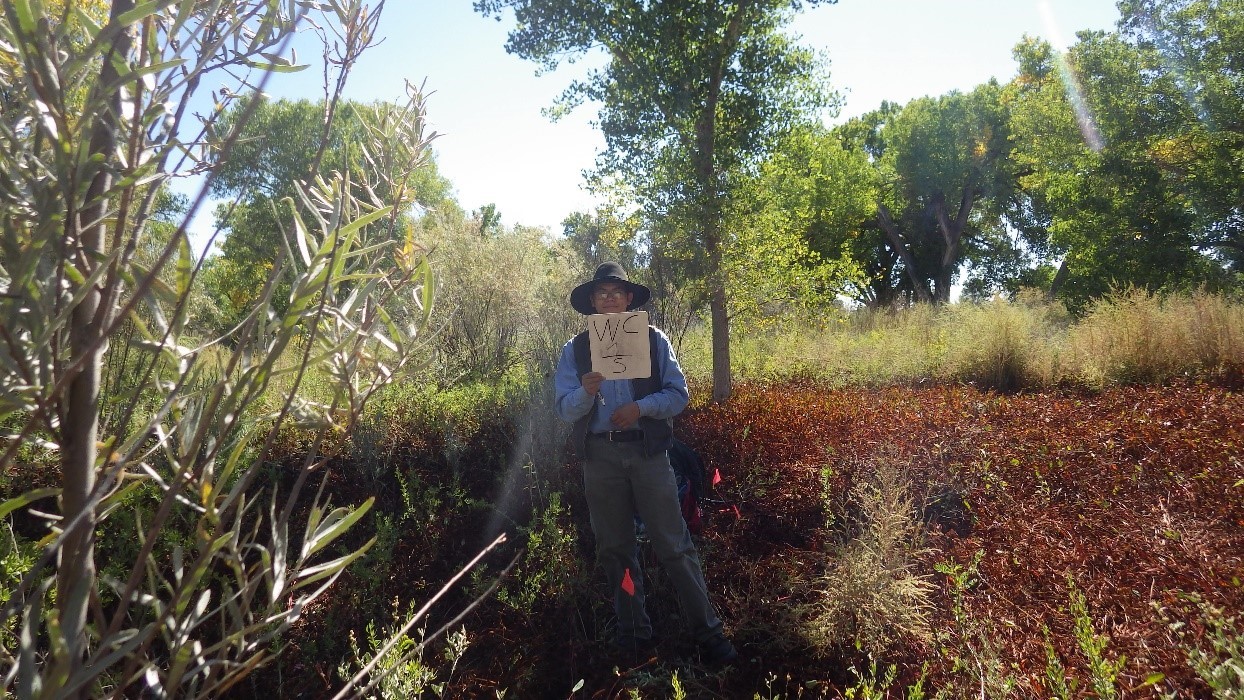 11.07_1S, facing south from center at 11.8’ (2022)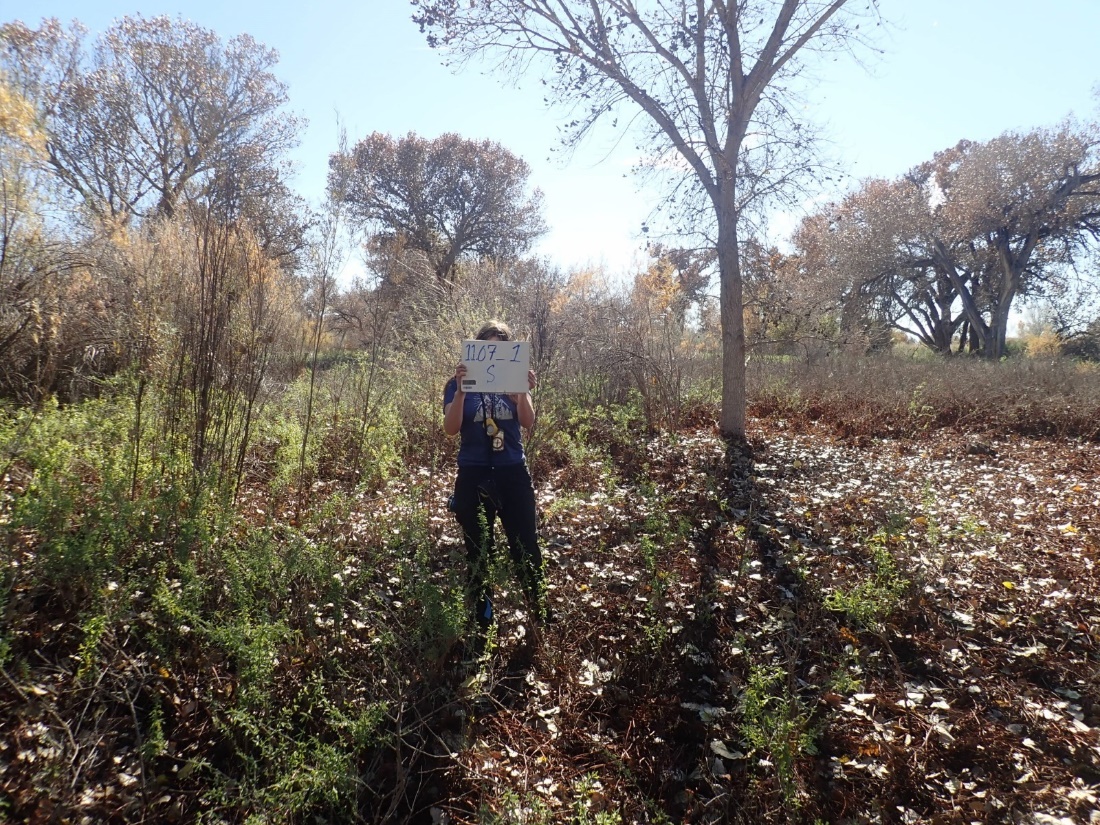 11.07_1W, facing west from center at 11.8’ (2011)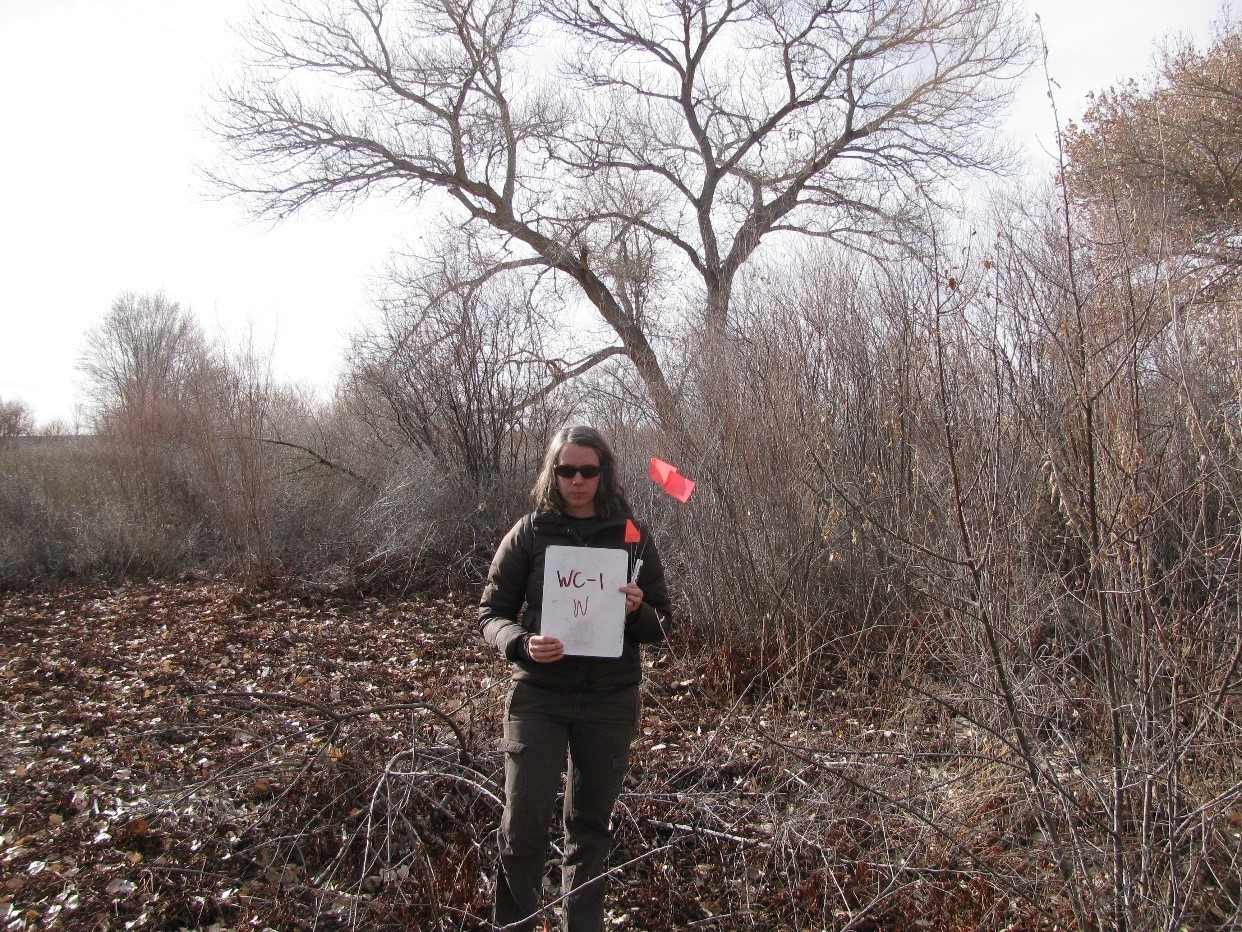 11.07_1W, facing west from center at 11.8’ (2016)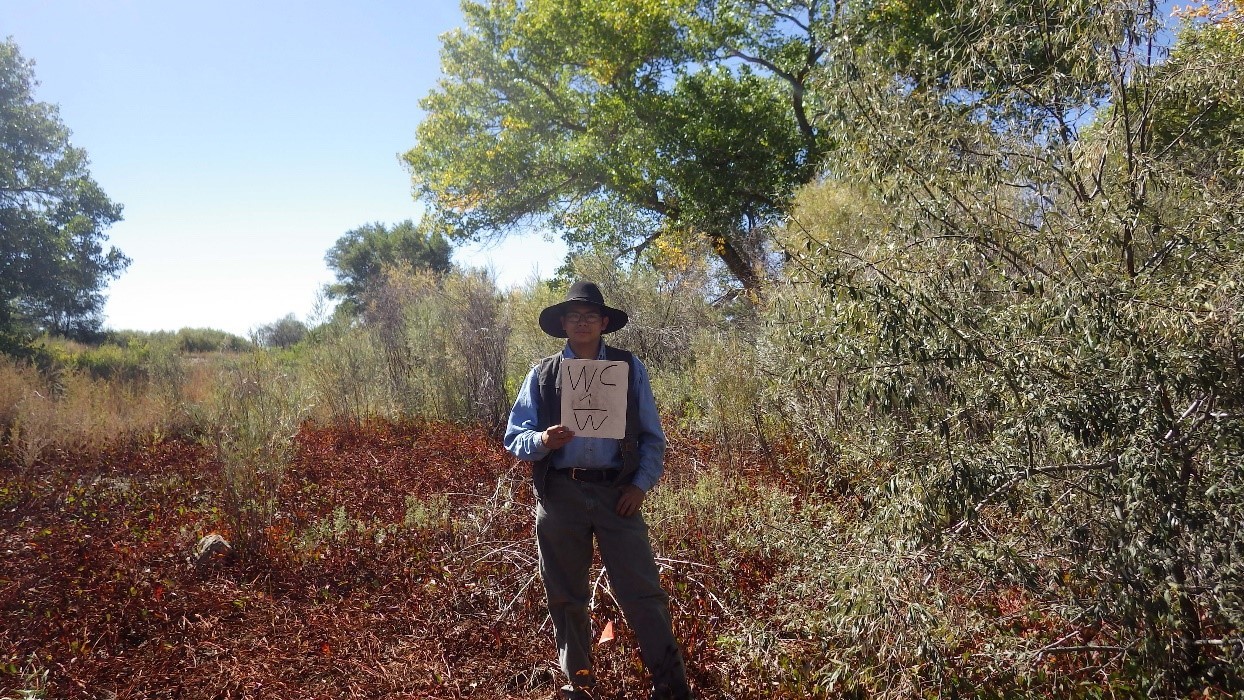 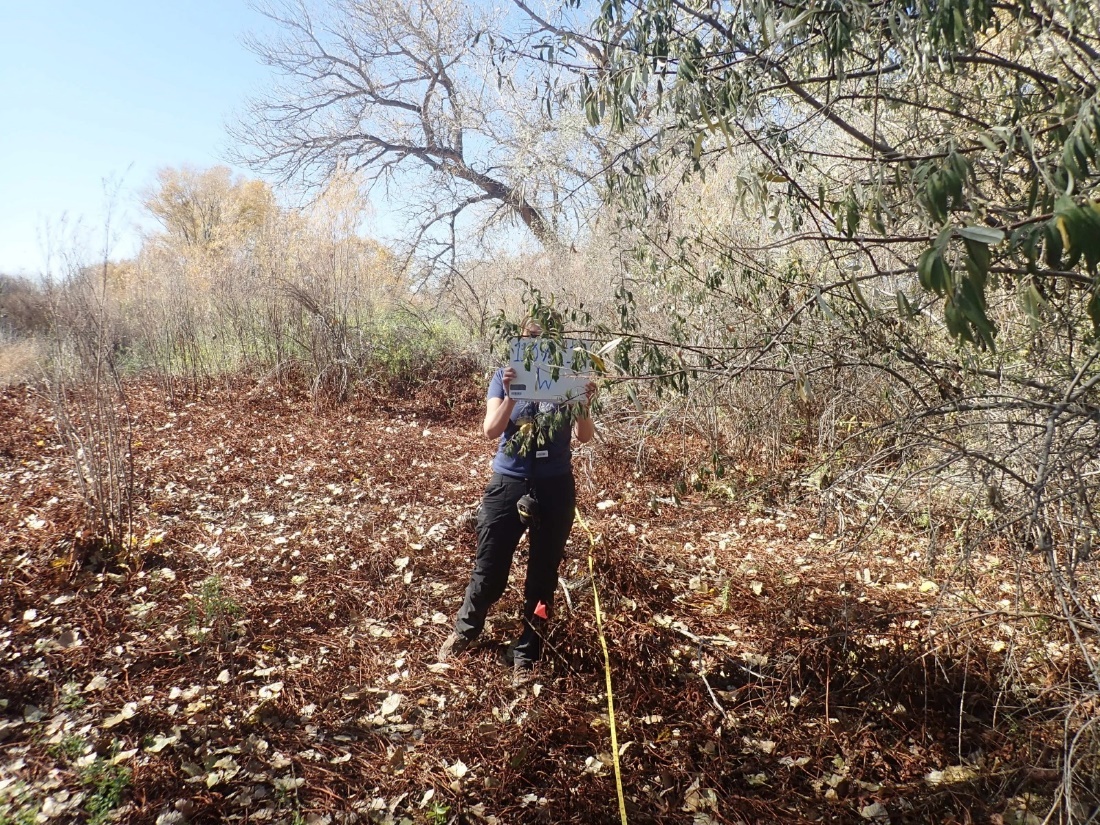 from center at 11.8’ (2022)11.07_2C, facing center from north at 66’ (2011)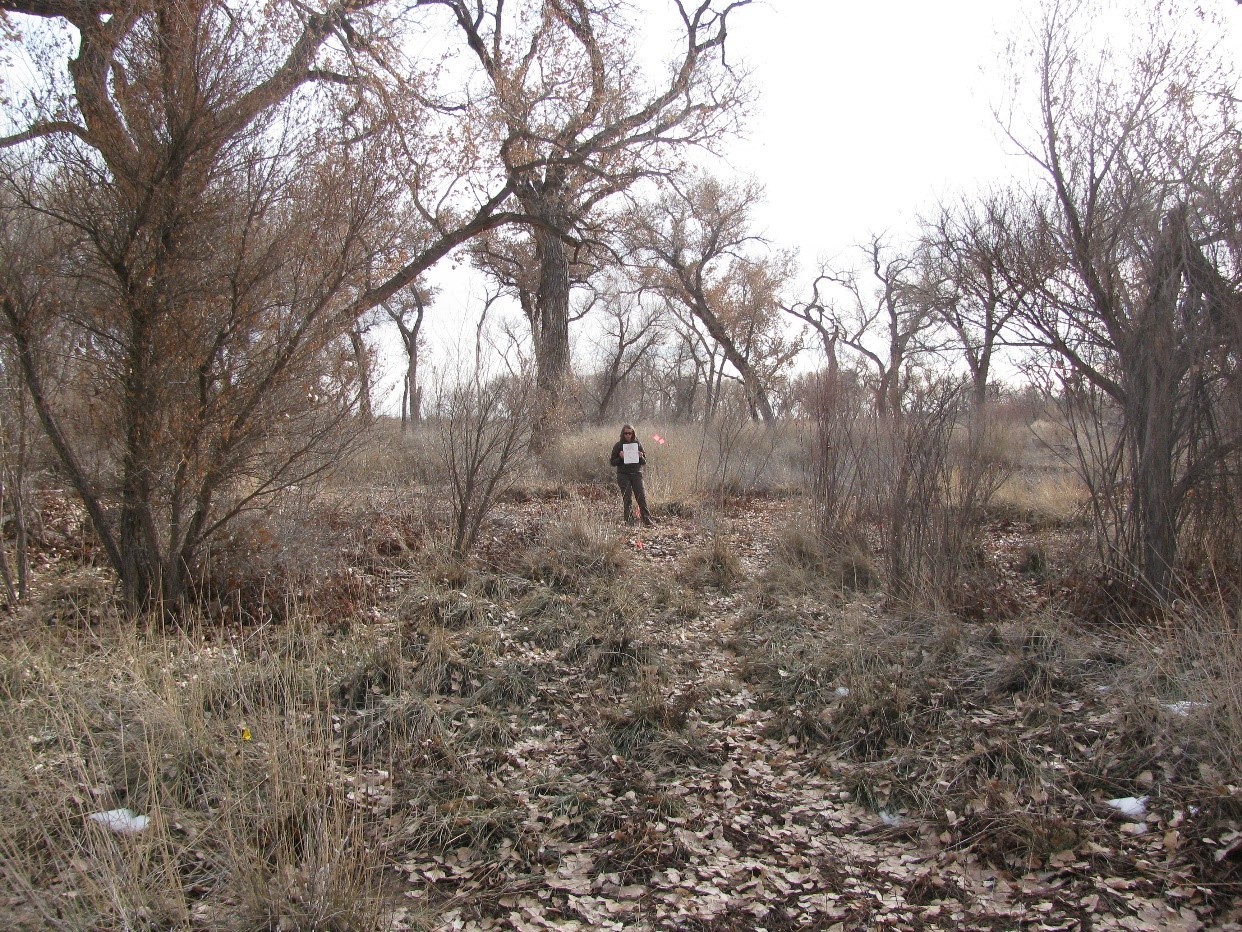 11.07_2C, facing north from center at 66’ (2016)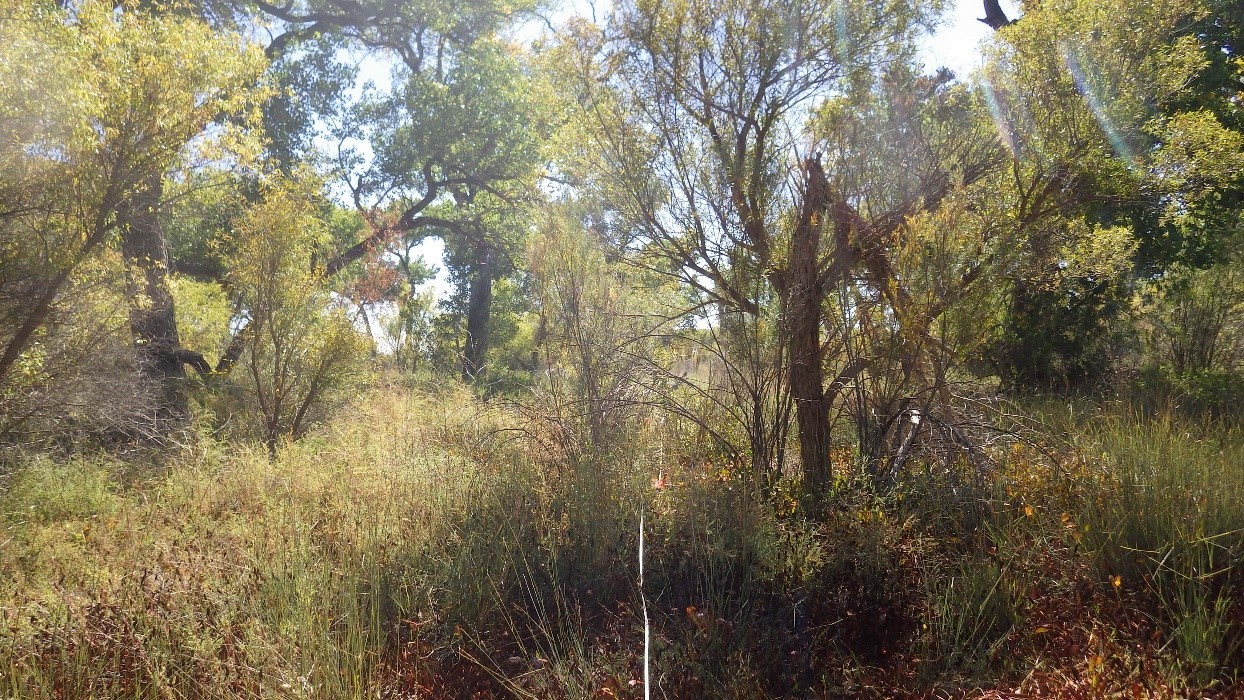 11.07_2C, facing center from north at 66’ (2022)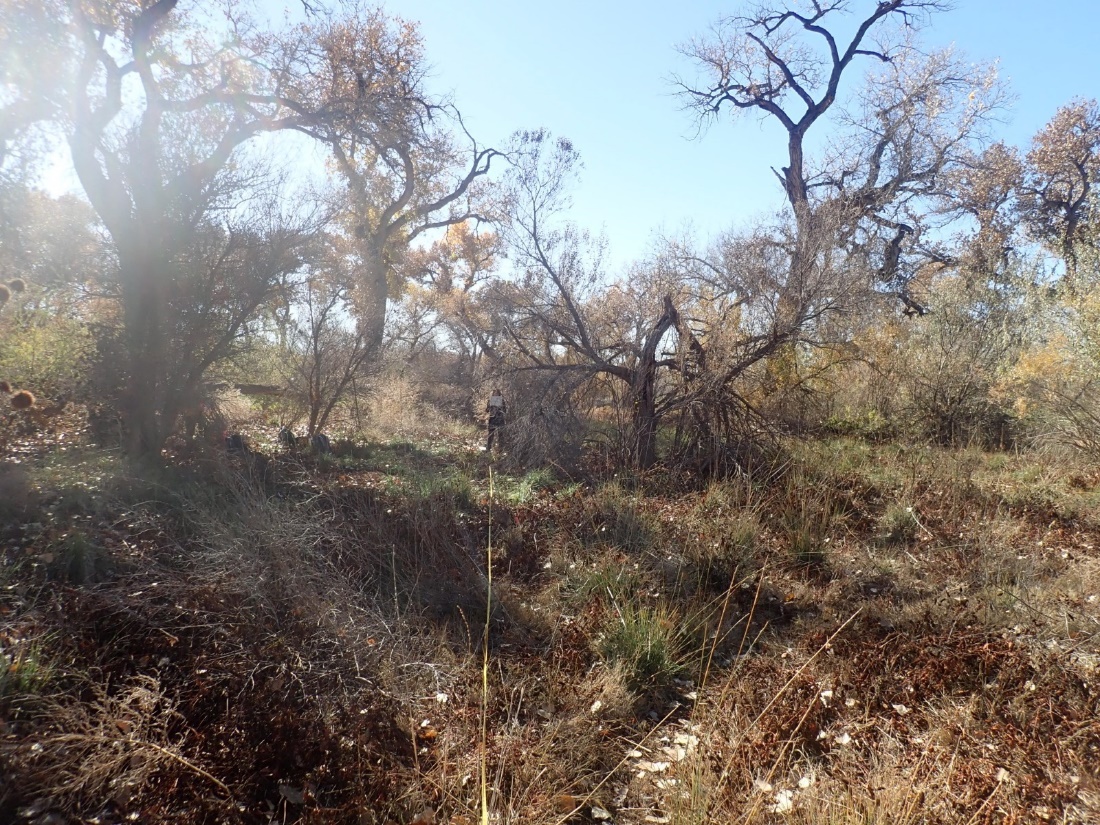 11.07_2N, facing north from center at 11.8’ (2011)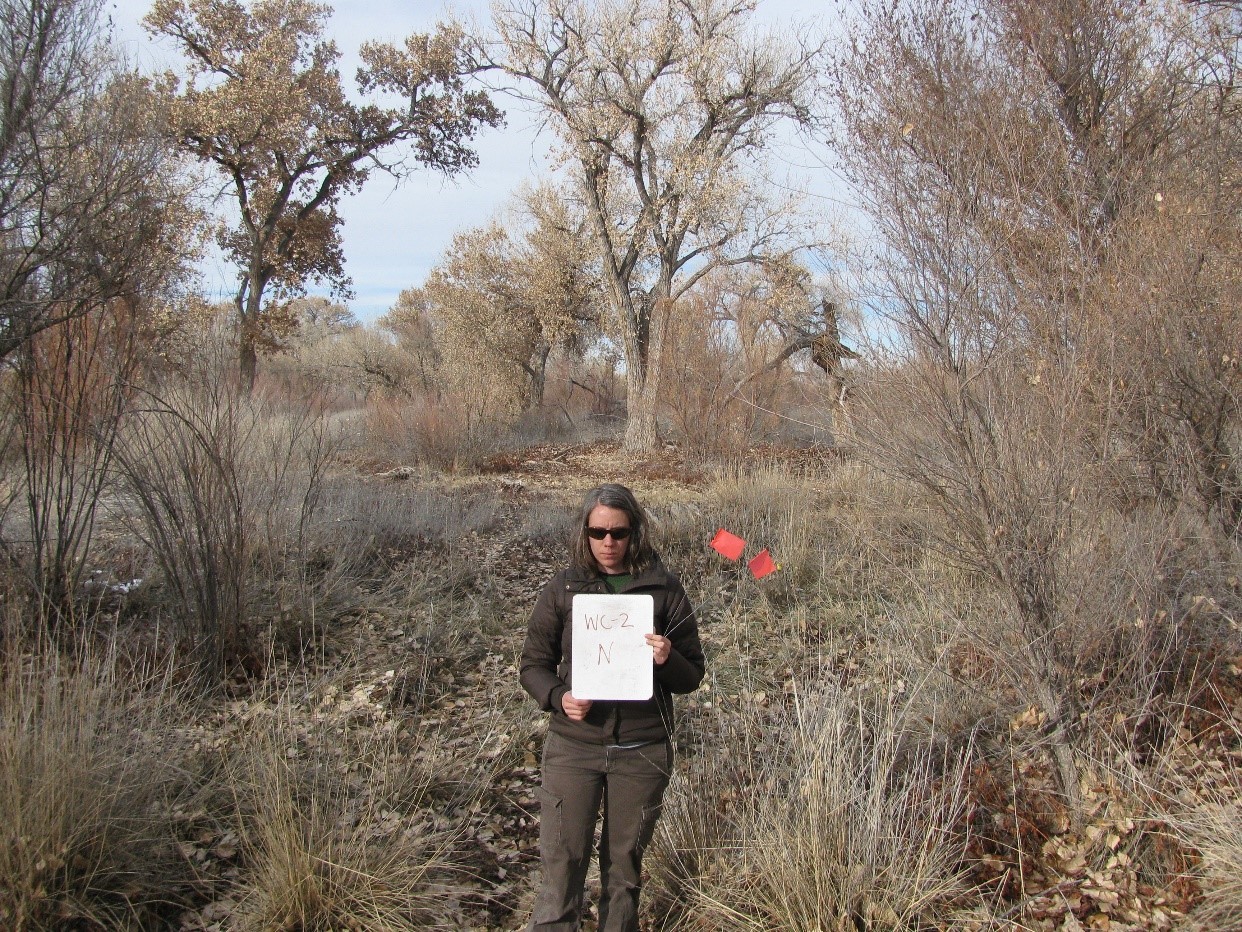 11.07_2N, facing north from center at 11.8’ (2016)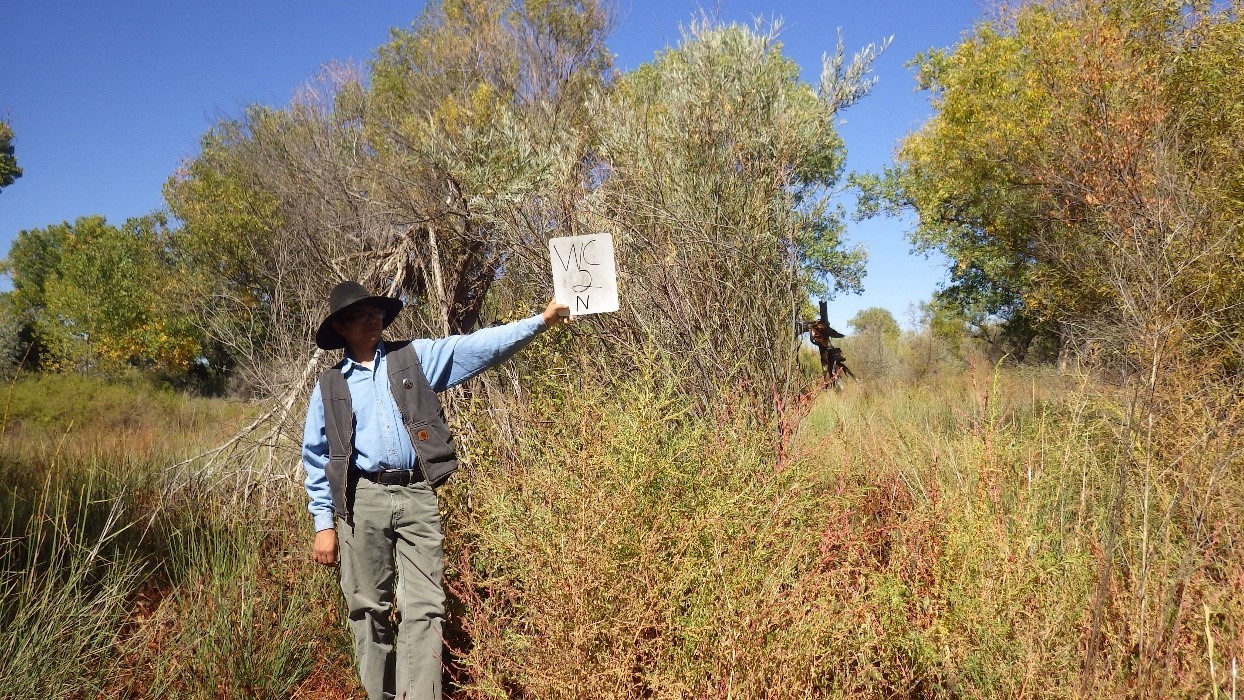 11.07_2N, facing north from center at 11.8’ (2022)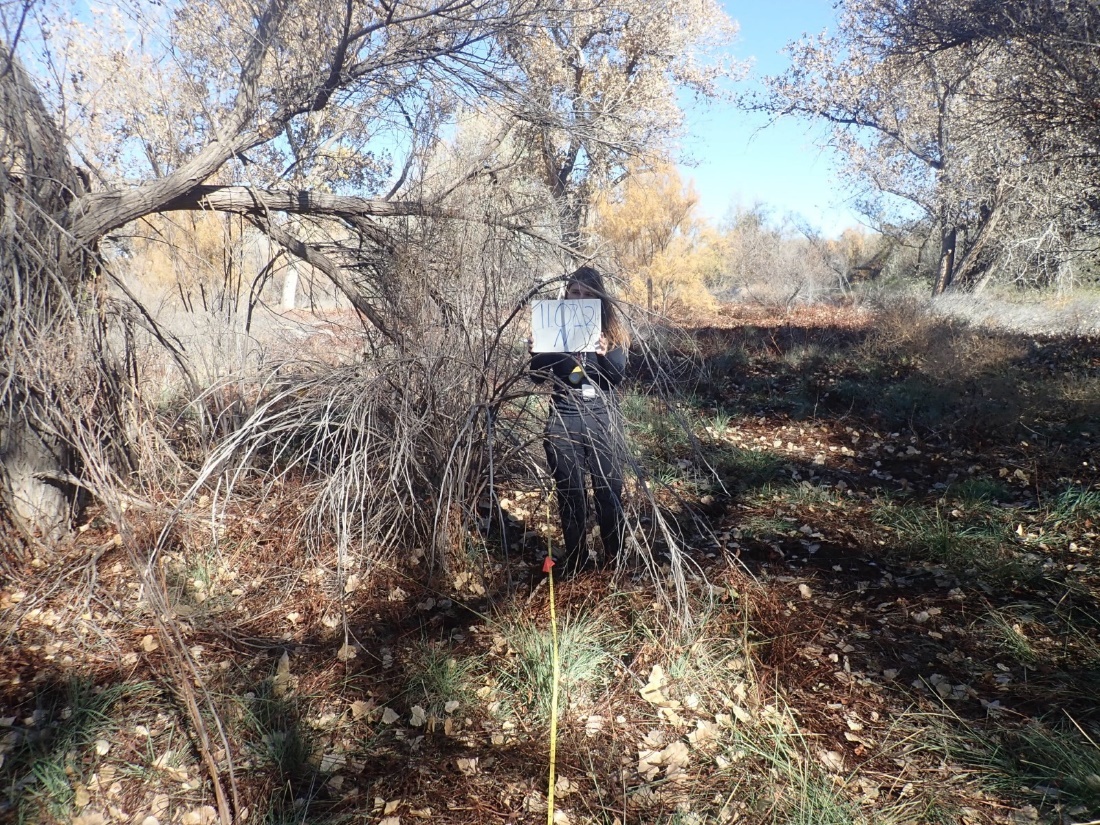 11.07_2E, facing east from center at 11.8’ (2011)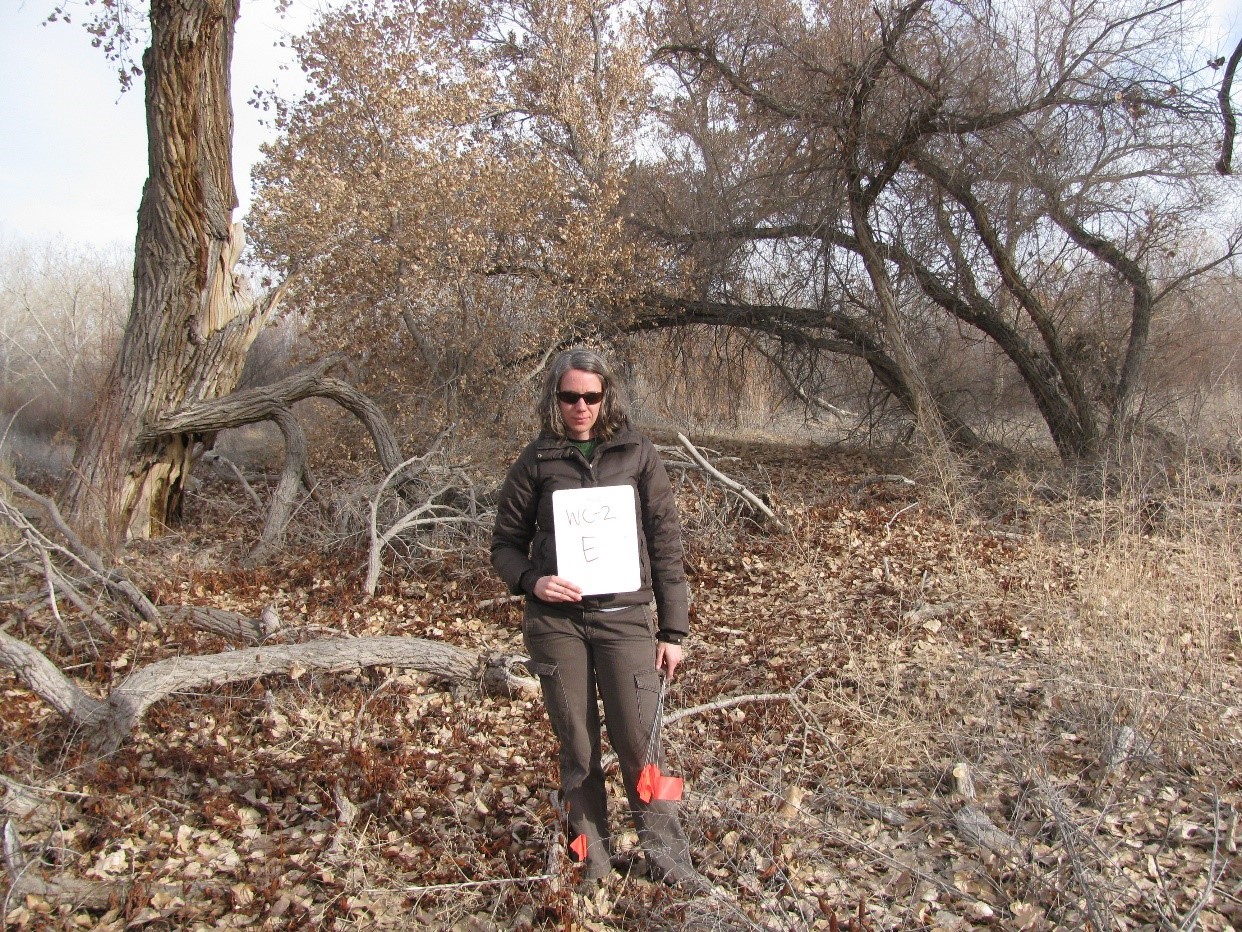 11.07_2E, facing east from center at 11.8’ (2016)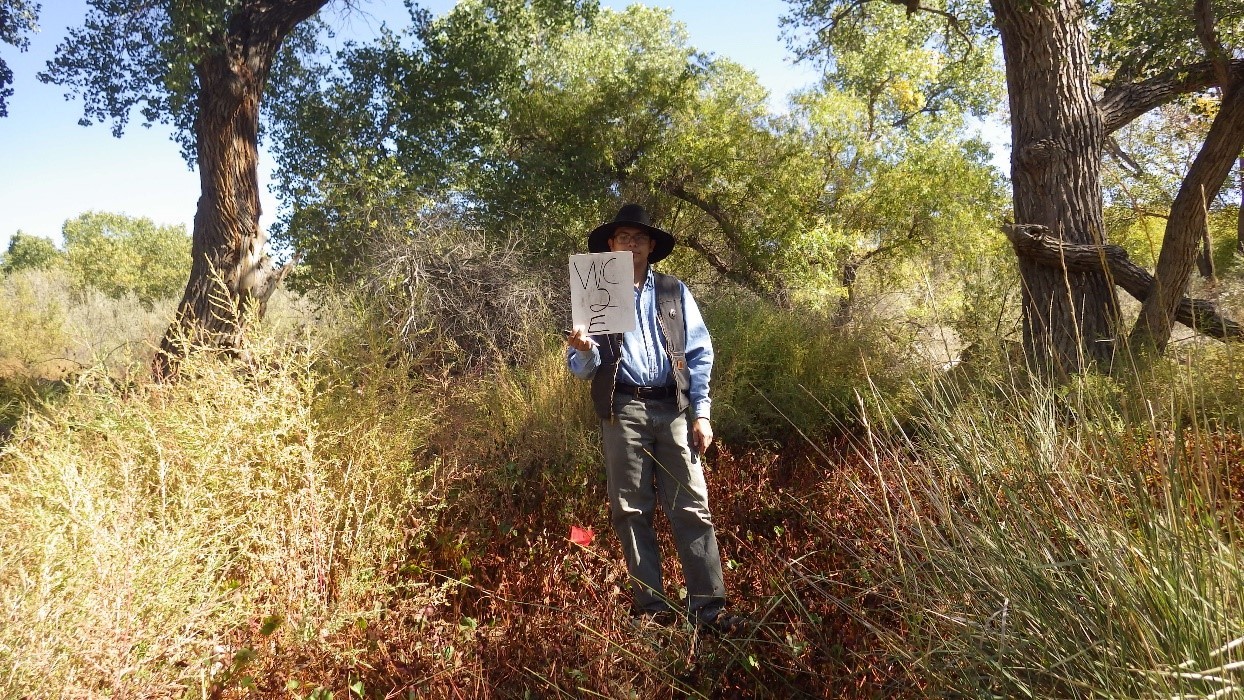 11.07_2E, facing east from center at 11.8’ (2022)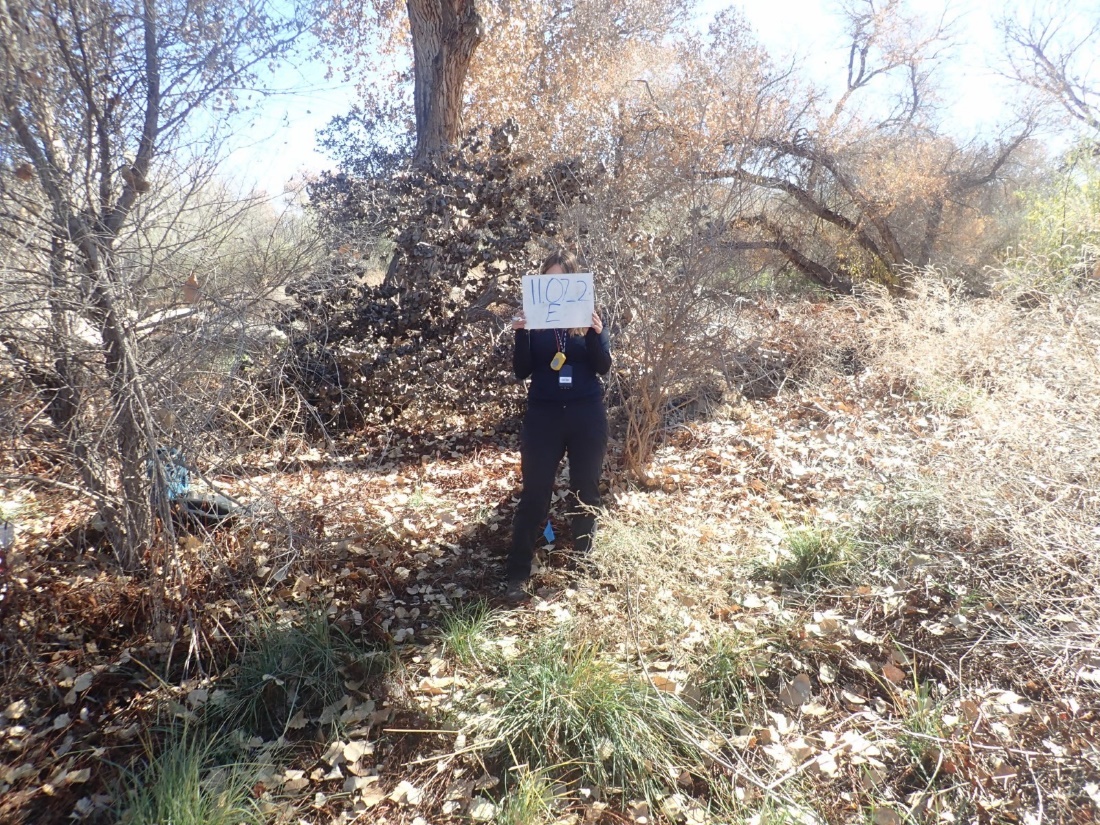 11.07_2S, facing south from center at 11.8’ (2011)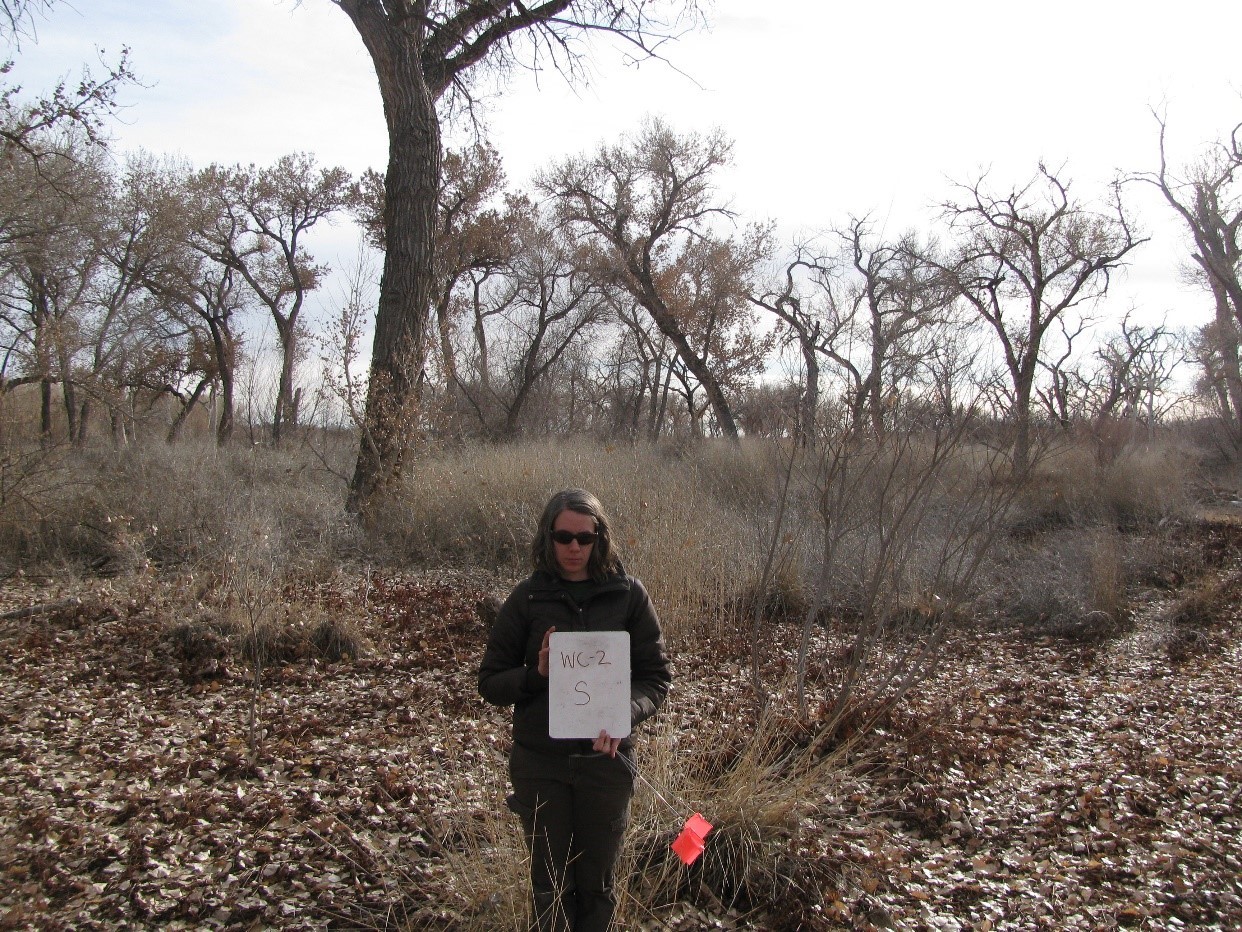 11.07_2S, facing south from center at 11.8’ (2016)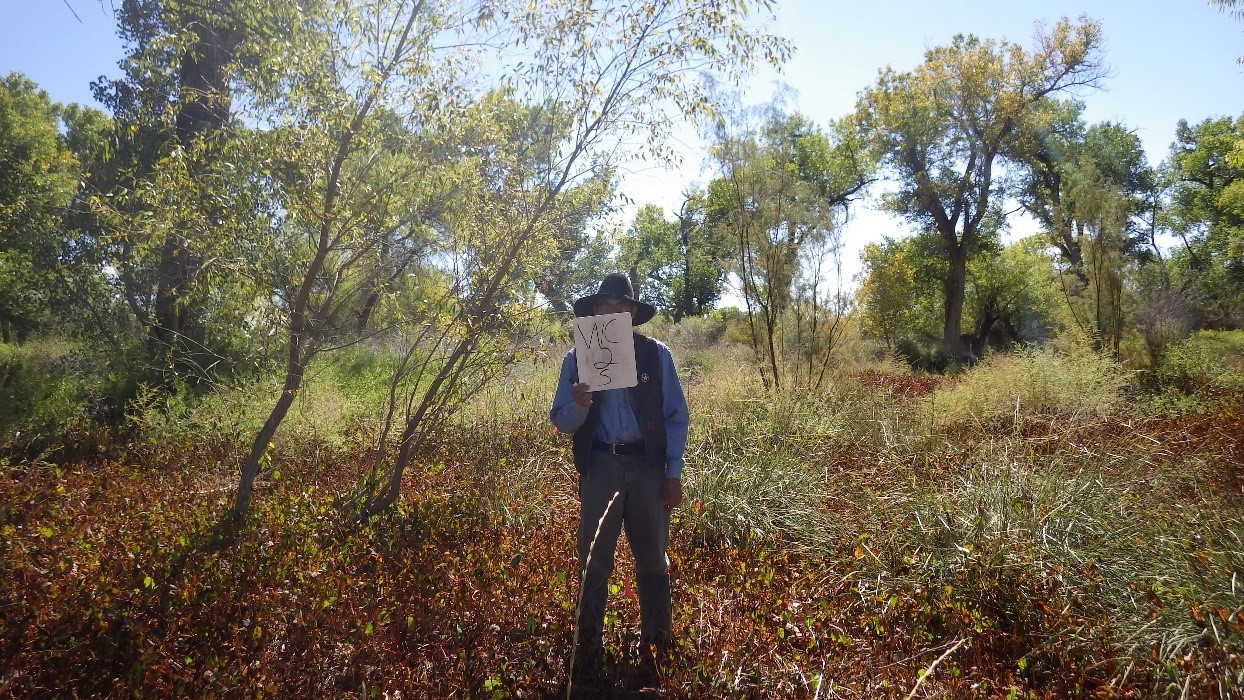 11.07_2S, facing south from center at 11.8’ (2022)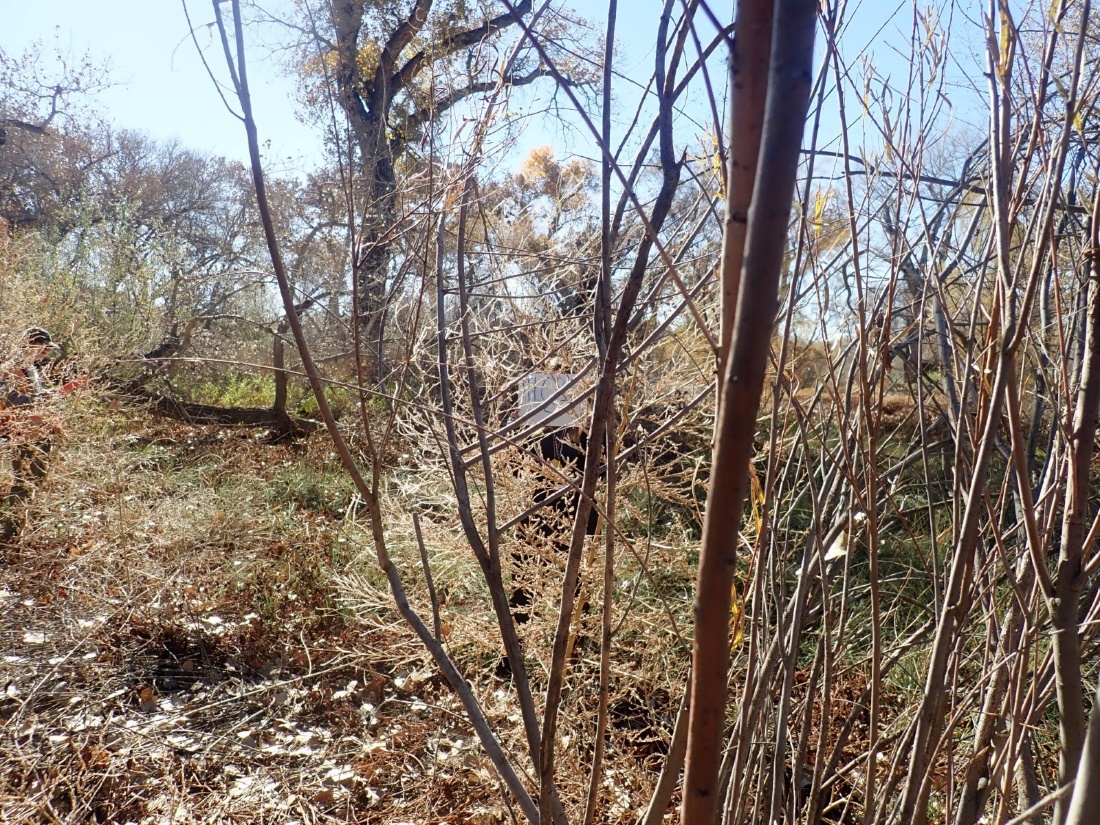 11.07_2W, facing west from center at 11.8’ (2011)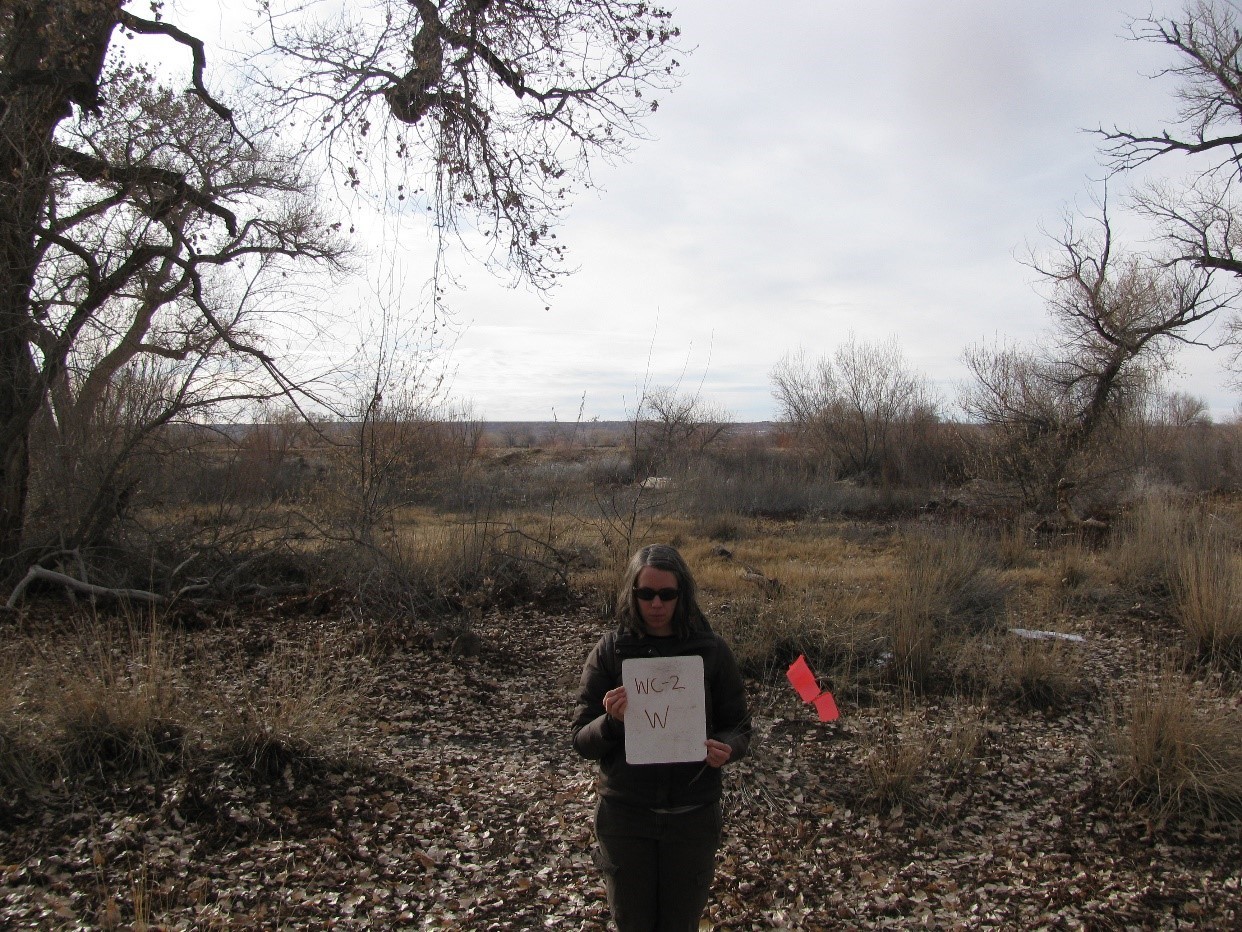 11.07_2W, facing west from center at 11.8’ (2016)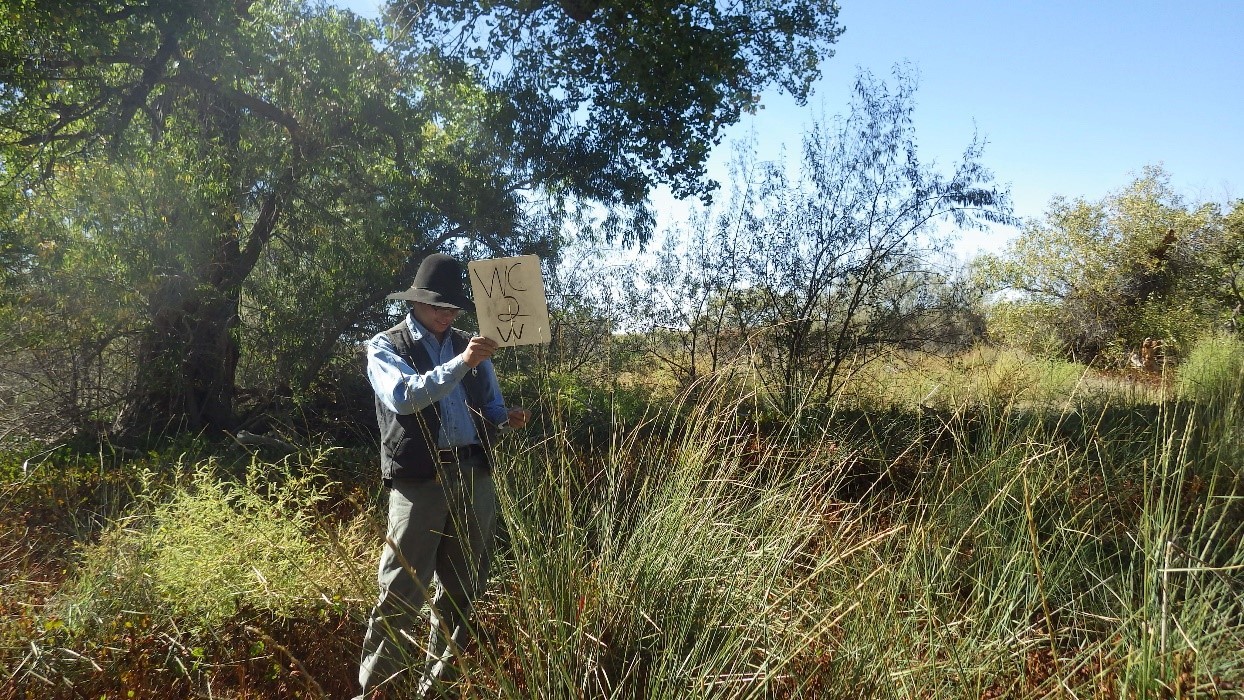 11.07_2W, facing west from center at 11.8’ (2022)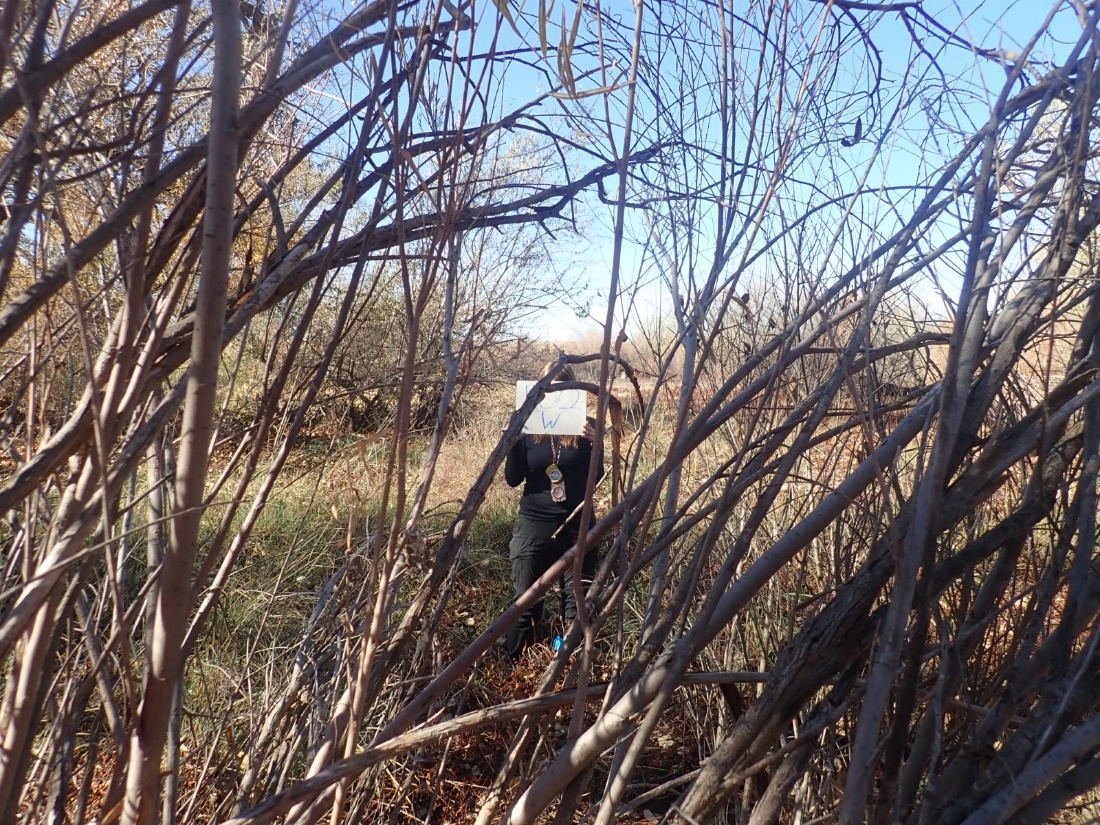 Acronym, Abbreviation, or TermExplanation or Definition as used by NMFWRIBBIRD plotsBreeding Biology Research and Monitoring Database, larger circular plot typesBEMP plotsBosque Ecosystem Monitoring Program, small rectangular plot typesFEATFire Ecology Assessment ToolFFIFEAT/ FIREMON IntegratedFIREMONFire Effects Monitoring and Inventory SystemFSAFarm Service Agency, a department of the USDAGISGeographic Information SystemsGRGWAGreater Rio Grande Watershed AllianceLIDARLight detecting and ranging, a remote sensing technique using light to gather elevation dataNAIPNational Agriculture Imagery Program (aerial imagery)NDVINormalized Difference Vegetation Index; GIS term for a band ratio of the visible red and the near infrared spectral bands and is calculated using the following formula: (NIR – Red)/(NIR+Red)NHNMNatural Heritage New MexicoNMDGFNew Mexico Department of Game and FishNMED SWQBNew Mexico Environment Department Surface Water Quality BureauNMFWRINew Mexico Forest and Watershed Restoration InstituteNMHUNew Mexico Highlands UniversityNMRAMNew Mexico Rapid Assessment Method, version 2.0NRCSNatural Resource Conservation ServicePCPlot centerRGISResource Geographic Information SystemSWCDSoil and Water Conservation DistrictTIFFTagged image file formatUSDAUnited States Department of AgricultureUSGSUnited States Geological SurveyWQCCWater Quality Control CommissionWSSWeb Soil Survey, a soils database of the NRCSCover (%)Cover (%)Cover (%)Cover (%)Cover (%)Cover (%)Cover (%)Cover (%)Cover (%)Cover (%)Cover (%)Cover (%)TreecanopySeedlings/saplings<5’/5 – 15’Seedlings/saplings<5’/5 – 15’ShrubsShrubsGramanoidForbsLitterBare SoilRockGravelWater or wetsoilAverage Aerial Cover 1/100 AcreAverage Aerial Cover 1/100 AcreAverage Aerial Cover 1/100 AcreAverage Aerial Cover 1/100 AcreAverage Aerial Cover 1/100 AcreAverage Aerial Cover 1/100 AcreAverage Aerial Cover 1/100 AcreYearTree CanopySeedlings <5Saplings 5-15'Shrubs <5Shrubs-Saplings 5-15'GraminoidForb201113%0%0%2%6%2%59%201633%3%8%10%0%13%63%Average Ground Cover 1/100 AcreAverage Ground Cover 1/100 AcreAverage Ground Cover 1/100 AcreAverage Ground Cover 1/100 AcreAverage Ground Cover 1/100 AcreAverage Ground Cover 1/100 AcreYearLitterBare soilRockGravelWater or wet soilPlant basal area201140%1%0%0%0%n/a201648%4%1%0%0%0%11.07 Willie Chavez11.07 Willie Chavez11.07 Willie ChavezOctober 2022October 2022October 2022Individual Plot Summary TableIndividual Plot Summary TableIndividual Plot Summary TableIndividual Plot Summary TableIndividual Plot Summary TableIndividual Plot Summary TableMacro Plot NameTotal number of sample trees on plot Growing Stock Growing Stock Growing Stock Growing Stock Macro Plot NameTotal number of sample trees on plot Number of growing stock sample trees on plotNumber of growing stock sample trees on plotTrees per AcreBasal Area per Acre11.07_26666017.10TotalTotal number of sample trees on plot Number of growing stock sample trees on plotNumber of growing stock sample trees on plotAverage for all PlotsAverage for all PlotsTotalTotal number of sample trees on plot Number of growing stock sample trees on plotNumber of growing stock sample trees on plotTPABA/ACTotal6.006.006.0030.008.55Average Aerial CoverAverage Aerial CoverAverage Aerial CoverAverage Aerial CoverAverage Aerial CoverAverage Aerial CoverAverage Aerial CoverYearTree CanopySeedlings <5Saplings 5-15'Shrubs <5Shrubs-Saplings 5-15'GraminoidForb201113%0%0%2%6%2%59%201633%3%8%10%0%13%63%202247%Average Ground CoverAverage Ground CoverAverage Ground CoverAverage Ground CoverAverage Ground CoverAverage Ground CoverYearLitterBare soilRockGravelWater or wet soilPlant basal area201140%1%0%0%0%n/a201648%4%1%0%0%0%2022Aerial coverAerial coverAerial coverAerial coverAerial coverAerial coverAerial coverYearTree CanopySeedlings <5Saplings 5-15'Shrubs <5Shrubs-Saplings 5-15'GraminoidForb20110%0%0%3%10%0%90%201625%5%15%20%0%0%50%202259%Ground coverGround coverGround coverGround coverGround coverGround coverYearLitterBare soilRockGravelWater or wet soilPlant basal area201110%0%0%0%0%n/a201650%5%0%0%0%n/aAerial coverAerial coverAerial coverAerial coverAerial coverAerial coverAerial coverYearTree CanopySeedlings <5Saplings 5-15'Shrubs <5Shrubs-Saplings 5-15'GraminoidForb201125%0%0%0%1%4%28%20160%0%0%0%0%25%75%202235%0%1%0%5%35%50%Ground coverGround coverGround coverGround coverGround coverGround coverYearLitterBare soilRockGravelWater or wet soilPlant basal area201170%1%0%0%0%n/a201646%2%2%0%0%50%202230%0%0%0%0%70%NameLatitudeLongitude11.07_134.65024106.7391311.07_234.64873106.73891